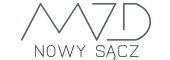 Specyfikacja 
Warunków Zamówienia pt.: „Modernizacja dróg gminnych: ul. Całkowa, ul. Jaworowa, ul. Meissnera, ul. Klonowa”Zatwierdzam:				(-) mgr inż. Dawid Janik Zastępca Dyrektora Miejskiego Zarządu Dróg w Nowym SączuNowy Sącz, 29.09.2021r.     				Nazwa i adres Zamawiającego.Miejski Zarząd Dróg w Nowym Sączu33 – 300 Nowy Sącztel. 18 442 79 67, faks 18 442 79 67 wew. 110Adres strony internetowej prowadzonego postępowania: www.mzd.nowysacz.pl; 
e – mail: sekretariat@mzd.nowysacz.pl Adres platformy za pośrednictwem której następuje składanie ofert: https://platformazakupowa.pl/Tryb udzielenie zamówienia.Zamówienie udzielane jest w trybie podstawowym z możliwością przeprowadzenia negocjacji, o którym mowa w art. 275 ust.2 ustawy z dnia 11 września 2019r. Prawo zamówień publicznych (t.j. Dz. U. z 2019r. poz. 2019 z późn. zm.) Wartość zamówienia nie przekracza progów unijnych o jakich stanowi art. 3 ustawy PZP.Zgodnie z art. 310 pkt 1 ustawy PZP Zamawiający przewiduje możliwość unieważnienia przedmiotowego postępowania, jeżeli środki, które Zamawiający zamierzał przeznaczyć na sfinansowanie całości lub części zamówienia, nie zostały mu przyznane.Opis przedmiotu zamówienia.Przedmiotem zamówienia jest realizacja robót budowlanych w zakresie modernizacji dróg gminnych. Zamówienie zostało podzielone na części:Część I „Modernizacja ulicy Całkowej”Zakres robót obejmuje m.in:roboty przygotowawcze i rozbiórkowe;roboty ziemne;profilowanie i zagęszczenia podłoża pod warstwy konstrukcyjne;wykonanie podbudowy z kruszywa wraz z nawierzchnią asfaltową oraz utwardzonymi poboczami, regulacja pionowa studzienek dla włazów kanałowych i dla zaworów wodociągowych i gazowych;wykonanie pobocza z destruktu asfaltowego;roboty wykończeniowe i towarzyszące;Część II „Modernizacja ulicy Meissnera”Zakres robót obejmuje m.in.:profilowanie i zagęszczenia podłoża pod warstwy konstrukcyjne;wykonanie podbudowy z kruszywa wraz z nawierzchnią asfaltową oraz utwardzonymi poboczami, regulacja pionowa studzienek dla włazów kanałowych i dla zaworów wodociągowych i gazowych;wykonanie pobocza z destruktu asfaltowego;roboty wykończeniowe i towarzyszące;Część III „Modernizacja ulicy Jaworowej”Zakres robót obejmuje m.in:roboty przygotowawcze i rozbiórkowe;roboty ziemne;profilowanie i zagęszczenia podłoża pod warstwy konstrukcyjne;wykonanie podbudowy z kruszywa wraz z nawierzchnią asfaltową oraz utwardzonymi poboczami, regulacja pionowa studzienek dla włazów kanałowych i dla zaworów wodociągowych i gazowych;wykonanie pobocza z destruktu asfaltowego;roboty wykończeniowe i towarzyszące;Część IV „Modernizacja ulicy Klonowej”Zakres robót obejmuje m.in.:roboty przygotowawcze i rozbiórkowe;roboty ziemne;profilowanie i zagęszczenia podłoża pod warstwy konstrukcyjne;wykonanie podbudowy z kruszywa wraz z nawierzchnią asfaltową oraz utwardzonymi poboczami, wykonanie pobocza z destruktu asfaltowego;roboty wykończeniowe i towarzyszące;Przedmiot zamówienia, został szczegółowo opisany w dokumentacji technicznej, tj.:przedmiar robót, jako element pomocniczy dla wyceny zamówienia;STWiORB,Dokumentacja projektowa (rysunki, przekroje)stanowiącej załącznik nr 10 do SWZW przypadkach, w których przedmiot zamówienia opisany jest przez odniesienie do norm, europejskich ocen technicznych, specyfikacji technicznych i systemów referencji technicznych, Zamawiający wskazuje, że dopuszcza rozwiązania równoważne opisywanym. Wykonawca, który powołuje się na rozwiązania równoważne opisywanym przez Zamawiającego, jest obowiązany wykazać, że oferowane przez niego roboty budowlane spełniają wymagania określone przez Zamawiającego.Materiały pochodzące z rozbiórki, wykonawca winien posortować 
i następnie w obecności i z udziałem Inspektora nadzoru zakwalifikować, jako materiały nadające się do ponownego wykorzystania. Materiały z rozbiórek, tj. przeznaczone do ponownego wykorzystania stanowią własność Zamawiającego. Należy je załadować, przewieźć na odległość do 10 km 
i składować w miejscu wskazanym przez Inspektora nadzoru, w sposób uporządkowany i właściwy dla danego asortymentu oraz zabezpieczyć je przed zniszczeniem.W ramach zamówienia wykonawca zobowiązany jest do:wykonania przed przystąpieniem do robót projektu organizacji ruchu (zatwierdzony, z opinią właściwej KMP), zawierającego istniejącą, oraz proponowaną na czas prowadzenia robót organizację ruchu (znaki drogowe ustawione na czas wykonywania robót zgodnie z projektem organizacji ruchu powinny być min. II generacji). Projekt organizacji ruchu powinien zawierać rozwiązania zapewniające bezpieczne prowadzenie ruchu z uwzględnieniem zachowania maksymalnej przepustowości na objazdach. W przypadku konieczności zmiany czasu sygnalizacji świetlnej należy uwzględnić to w projekcie. Projekt powinien również zawierać rozwiązanie wykonania tymczasowej sygnalizacji świetlnej na objazdach, jeśli taka będzie konieczna ze względu na bezpieczeństwo ruchu drogowego;wykonania dodatkowych usług:wszelkich robót przygotowawczych, porządkowych, zagospodarowania placu budowy, zaplecza budowy (naprawy, woda, energia elektryczna, telefon, ogrodzenie tymczasowe, dozorowanie budowy itp.);zabezpieczenia i utrzymania objazdów na czas trwania budowy zgodnie z projektem organizacji ruchu oraz po zakończeniu budowy doprowadzenia objazdów do stanu pierwotnego,niezbędnych badań i opinii wymaganych podczas odbioru robót, w tym powykonawczy operat geodezyjny w wersji papierowej 
i elektronicznej.Organizację pracy na budowie należy zsynchronizować z robotami wykonywanymi przez wykonawców wyłonionych przez Sądeckie Wodociągi Nowy Sącz (wodociąg) – jeżeli dotyczy, zakład gazowniczy (gazociąg) – jeżeli dotyczy, zakład energetyczny – jeżeli dotyczy i innych – jeżeli dotyczy.Na wykonawcy spoczywa obowiązek spełnienia wszystkich wymagań zawartych we wszystkich warunkach i uzgodnieniach otrzymanych od gestorów sieci. Wykonawca sporządzi harmonogram realizacji robót oraz poinformuje gestorów sieci o rozpoczęciu prac z co najmniej 14 – dniowym wyprzedzeniem, a także poniesie wszelkie koszty nadzorów branżowych wyznaczonych przez właścicieli sieci.Zamawiający nie dopuszcza zastosowania destruktu asfaltowego do warstw asfaltowych(dotyczy warstwy ścieralnej , wiążącej oraz podbudowy bitumicznej) i w tym zakresie wymagał będzie złożenia przez kierownika budowy oraz laboranta wykonawcy stosownego oświadczenia wg. „wzoru” przekazanego przez inspektora nadzoru inwestorskiego na etapie zatwierdzania „recept”.Inspektor Nadzoru ze strony Zamawiającego jest uprawniony do dokonywania kontroli, pobierania próbek i badania materiałów w miejscu ich wytwarzania/ pozyskiwania, a Wykonawca i producent materiałów powinien udzielić mu niezbędnej pomocy. Inspektor Nadzoru dokonując weryfikacji systemu kontroli robót prowadzonych przez Wykonawcę, poprzez między innymi swoje badania będzie oceniać zgodność materiałów i robót z wymaganiami STWiORB na podstawie wyników własnych badań kontrolnych, jak i wyników badań dostarczonych przez Wykonawcę.Wykonawca ma obowiązek umożliwienia Inspektorowi Nadzoru możliwości udziału w pobieraniu próbek wymienionych w punkcie 8.Użyte materiały budowlane musza spełniać normy przewidziane zarówno w polskim jak i wspólnotowym prawem, nie tylko przed ich wbudowaniem (np. mieszanka mineralno-bitumiczna), ale również po ich wbudowaniu (analogicznie np. wykonana z niej nawierzchnia jezdni). Badania dot. zgodności materiałów z normami są ponoszone na koszt Wykonawcy w laboratoriach akredytowanych przez Polskie Centrum Akredytacji.Na wykonawcy spoczywa obowiązek ochrony znaków geodezyjnych, 
a w przypadku uszkodzenia lub zniszczenia, należy je odtworzyć zgodnie 
z przepisami prawa geodezyjnego i kartograficznego.Zasady organizacji ruchu w związku z prowadzonymi robotami, w szczególności w okresie wzmożonego ruchu:minimalizowanie całkowitego czasu prowadzenia robót;minimalizowanie długości odcinków wyłączonych z ruchu;zapewnienie takiej organizacji robót, która umożliwiłaby minimalizowanie utrudnień dla mieszkańców i użytkowników dróg a nawet ewentualne przerywanie realizacji robót w dniach weekendowych;stosowanie takich parametrów geometrycznych i technicznych, aby tymczasowe przejazdy i przełączki gwarantowały przejazd z prędkością nie mniej niż 30 km/h (dotyczy odcinków, na których nie występują stałe organizacje ruchu);stosowanie na odcinkach prowadzonych robót ręcznego sterowania ruchem przez przeszkolone osoby oraz zabezpieczenie możliwości stosowania przenośnej sygnalizacji detekcyjnej;oznakowanie robót przy użyciu kompletnego oznakowania pionowego 
i poziomego o parametrach funkcjonalnych, o wymiarach i parametrach technicznych, co najmniej zgodnych z Rozporządzeniem Ministrów Infrastruktury oraz Spraw Wewnętrznych i Administracji z dnia 31 lipca 2002r. w sprawie znaków i sygnałów drogowych (t. j. Dz. U. z 2019r. poz. 2310);ustawianie znaków ostrzegawczych i informacyjnych, szczególnie 
o zawężeniach przekroju drogi i objazdach możliwie najdalej prowadzonych robót;szczególnie staranne i kompletne wykonanie zabezpieczeń równoległych do osi drogi i krawędzi robót;stosowanie do oznakowania znaków i urządzeń bezpieczeństwa ruchu drogowego o bezpiecznych konstrukcjach, z materiałów lekkich 
i bezpiecznych dla kierujących pojazdami w przypadku najechania na nie;zabezpieczenie i utrzymanie objazdów na czas trwania budowy, zgodnie 
z projektem organizacji ruchu oraz po zakończeniu budowy doprowadzenia objazdów do stanu pierwotnego. Wykonawca powinien to uwzględnić 
w kosztach ogólnych ceny ofertowej;wykonawca jest zobowiązany zastosować niezbędne możliwe środki, celem ochrony dróg i obiektów inżynierskich, prowadzących na teren budowy, przed uszkodzeniami, które mogą spowodować roboty, transport lub sprzęt wykonawcy, jego dostawców lub podwykonawców, w szczególności powinien dostosować się do obowiązujących ograniczeń obciążeń osi pojazdów podczas transportu materiałów i sprzętu na teren budowy 
i z terenu budowy;wykonawca jest zobowiązany ponosić koszty nałożonych na niego kar związanych z naruszeniem przez wykonawcę przepisów dotyczących dopuszczalnych obciążeń osi pojazdów lub koszty naprawy uszkodzonych z jego winy dróg kołowych, szynowych, wodnych lub obiektów inżynierskich.Wykonawca ponosi wyłączną odpowiedzialność za wszelkie szkody spowodowane przez siebie, jak i podwykonawców/dalszych podwykonawców
i zobowiązany jest do niezwłocznego naprawienia wyrządzonych szkód.Wykonawcę obciążają wszelkie obowiązki i koszty wynikające z przepisów ustawy z dnia 14 grudnia 2012 r. o odpadach (t. j. Dz. U. 2020 poz. 797).Inspektor Nadzoru jest upoważniony do podejmowania – w przypadku braku lub nieprawidłowości oznakowania robót lub utrudnień w ruchu – interwencji 
u wykonawcy robót. Inspektor Nadzoru jest upoważniony do wstrzymywania niektórych rodzajów robót w przypadku stwierdzenia rażących nieprawidłowości w zakresie organizacji ruchu lub robót zagrażających bezpieczeństwu ruchu drogowego. Zamawiający poleca, aby prace przy realizacji zamówienia trwały od świtu do zmierzchu. Wykonawca jest ponadto zobowiązany do wykonania 
i utrzymania na własny koszt, wykonanego tymczasowego oznakowania robót, przez cały okres realizacji, a także jego demontażu po robotach i powinien to uwzględnić w cenie ofertowej.W ramach ceny ofertowej Wykonawca zapewni plan bezpieczeństwa i ochrony zdrowia zgodnie z wymogami prawa budowlanego, w szczególności ustawy 
z dnia 7 lipca 1994r. Prawo budowlane (t. j. Dz. U. z 2021r., poz. 11 z późn. zm.).Zgodnie z dyspozycją art. 95 ust. 1 ustawy PZP zamawiający wskazuje, że wykonawca lub podwykonawca zobowiązany jest zatrudnić na podstawie umowy o pracę osoby, które wykonywać będą wszelkie czynności wchodzące w tzw. koszty bezpośrednie. Zatem wymóg ten dotyczy osób, które wykonywać będą bezpośrednio czynności związane z wykonywaniem robót, czyli tzw. pracowników fizycznych, w ilości niezbędnej dla wykonania przedmiotu zamówienia, jeżeli wykonywanie tych czynności polega na wykonywaniu pracy w rozumieniu przepisów kodeksu pracy, o ile czynności te nie będą wykonywane przez osobę w ramach prowadzonej działalności gospodarczej. Wymóg ten nie dotyczy m.in. osób kierujących robotami budowlanymi.Wykonawca zobowiązuje się wykonać przedmiot umowy z materiałów własnych, odpowiadających wymaganiom określonym w ustawie z dnia 7 lipca 1994r. Prawo budowlane oraz zgodnych z innymi przepisami w zakresie wymagań stawianym materiałom budowlanym.Wykonawca zobowiązany jest zrealizować przedmiot zamówienia zgodnie 
z obowiązującymi przepisami oraz zasadami sztuki budowlanej i wiedzy technicznej.Niniejsza specyfikacja opisuje przedmiot zamówienia w sposób wyczerpujący 
i kompletny. Jednakże w celu lepszego zapoznania się z przedmiotem zamówienia Zamawiający zaleca dokonanie przez wykonawcę (na własny koszt) wizji lokalnej w terenie.Wymagania, o których mowa w art.100 ust. 1 i 2 ustawy PZP, czyli wymagania w zakresie dostępności dla osób niepełnosprawnych lub przeznaczenia obiektu dla wszystkich użytkowników określa dokumentacja techniczna, na przejściach dla pieszych należy wynieść krawężnik ponad nawierzchnię jezdni na wysokość max. 2 cm.Na wykonany przedmiot zamówienia, wykonawca udziela gwarancji oraz rękojmi na okres nie krótszy niż 60 miesiące.Oznaczenie wg Wspólnego Słownika Zamówień: 45233140 – 2 – roboty drogowe; 45233142 – 6 – roboty w zakresie naprawy dróg; 45233120 – 6 – roboty budowlane w zakresie budowy dróg; 45233200 – 1 – roboty w zakresie różnych nawierzchni; 45233261 – 6 – roboty budowlane w zakresie przejść dla pieszych; 45233220 – 7 – roboty  w zakresie nawierzchni dróg;  45233222 – 1 – roboty budowlane w zakresie układania chodników  
i asfaltowania; 45233221 – 4 – malowanie nawierzchni; 45223300 – 9 - roboty budowlane w zakresie parkingu;34996000 	Drogowe urządzenia kontrolne, bezpieczeństwa lub sygnalizacyjne; Zamawiający przewiduje możliwość udzielenia zamówienia, o którym mowa 
w art. 214 ust. 1 pkt 7 ustawy PZP, polegającego na powtórzeniu podobnych robót budowlanych. Całkowita wartość tego zamówienia wynosi Dla cz. I nie więcej niż 95 000,00 zł.Dla cz. II nie więcej niż 23 000,00 zł.Dla cz. III nie więcej niż 15 000,00 złDla cz. IV nie więcej niż 8 000,00 złZamówienie, o którym mowa w art.214 ust.1 pkt 7 ustawy PZP zostanie udzielone wykonawcy zamówienia podstawowego pod warunkiem, że:Na dzień udzielenia zamówienia, wykonawca spełnia warunki udziału w postępowaniu, wskazane dla zamówienia podstawowego;Nie podlega wykluczeniu z postępowania w trybie art. 108 ust.1 oraz art. 109 ust.1 pkt 1-5 i 7-10 ustawy PZPTermin wykonania zamówienia.Od dnia podpisania umowy do dnia 30.09.2021r.Warunki udziału w postępowaniu.O udzielenie zamówienia mogą ubiegać się wykonawcy, którzy:Nie podlegają wykluczeniu.Spełniają warunki udziału w postępowaniu, w zakresie:kompetencji lub uprawnień do prowadzenia określonej działalności zawodowej – Zamawiający nie precyzuje szczegółowych wymagań;sytuacji ekonomicznej lub finansowej – należy wykazać, że wykonawca:posiada środki lub zdolność kredytową na kwotę nie mniejszą niż:dla cz. I - 95 000,00 zł.;dla cz. II – 25 000,00 zł;dla cz. III – 15 000,00 zł.;dla cz. IV - 10 000,00 zł.;posiada ubezpieczenie odpowiedzialności cywilnej w zakresie prowadzonej działalności związanej z przedmiotem zamówienia na sumę gwarancyjną nie mniejszą niż:dla cz. I – 95 000000 zł na jedno i wszystkie zdarzenia; dla cz. II – 25 000,00 zł na jedno i wszystkie zdarzenia; dla cz. III – 15 000,00 zł. na jedno i wszystkie zdarzenia; dla cz. IV - 10 000,00 zł. na jedno i wszystkie zdarzenia; zdolności technicznej lub zawodowej – należy wykazać, że wykonawca:w okresie ostatnich 5 lat przed upływem terminu składania ofert (a jeżeli okres prowadzenia działalności jest krótszy - 
w tym okresie) wykonał w sposób należyty oraz zgodnie 
z przepisami prawa budowlanego oraz zasadami wiedzy technicznej i prawidłowo ukończył co najmniej robot budowlan polegając na budowie/ przebudowie/ remoncie/ modernizacji:dla cz. I - jezdni o nawierzchni asfaltowej o wartości co najmniej o wartości co najmniej 90 000,00 zł każda;dla cz. II - jezdni o nawierzchni asfaltowej o wartości co najmniej o wartości co najmniej 25 000,00 zł każda; dla cz. III - jezdni o nawierzchni asfaltowej o wartości co najmniej 15 000,00;dla cz. IV - jezdni o nawierzchni asfaltowej o wartości co najmniej 10 000,00;przy realizacji zamówienia będzie dysponował osobami zdolnymi do wykonania zamówienia, tj.:dla cz. I-IV kierownik robót – osoba posiadająca wymagane przez prawo uprawnienia budowlane w specjalności drogowej bez ograniczeń. Zamawiający dopuszcza kwalifikacje równoważne do w/w, zdobyte w innych państwach na zasadach określonych w art. 12a ustawy z dnia 7 lipca 1994 r. Prawo budowlane  (t. j. Dz. U. z 2021r., poz. 11 z późn. zm.);Wykonawca w celu potwierdzenia spełniania warunków udziału 
w postępowaniu, może polegać na zdolnościach technicznych lub zawodowych lub sytuacji finansowej lub ekonomicznej innych podmiotów, niezależnie od charakteru prawnego łączących go z nim stosunków prawnych. W takiej sytuacji wykonawca zobowiązany jest udowodnić, że realizując zamówienie, będzie dysponował niezbędnymi zasobami tych podmiotów, w szczególności przedstawiając zobowiązanie tych podmiotów do oddania mu do dyspozycji niezbędnych zasobów na potrzeby realizacji zamówienia. Zamawiający oceni, czy udostępniane wykonawcy przez podmioty udostępniające zasoby zdolności techniczne lub zawodowe lub ich sytuacja finansowa lub ekonomiczna, pozwalają na wykazanie przez wykonawcę spełniania warunków udziału w postępowaniu, a także zbada, czy nie zachodzą wobec tego podmiotu podstawy wykluczenia, które zostały przewidziane względem wykonawcy. Wykonawca, który polega na sytuacji finansowej lub ekonomicznej innych podmiotów, odpowiada solidarnie z podmiotem, który zobowiązał się do udostępnienia zasobów, za szkodę poniesioną przez zamawiającego, powstałą wskutek nieudostępnienia tych zasobów, chyba że za nieudostępnienie zasobów nie ponosi winy.W odniesieniu do warunków dotyczących wykształcenia, kwalifikacji zawodowych lub doświadczenia, wykonawca może polegać na zdolnościach innych podmiotów, jeśli podmioty te zrealizują roboty budowlane lub usługi, do realizacji których te zdolności są wymagane. Jeżeli zdolności techniczne lub zawodowe, sytuacja ekonomiczna lub finansowa podmiotu udostępniającego zasoby nie potwierdzają spełniania przez wykonawcę warunków udziału 
w postępowaniu lub zachodzą wobec tego podmiotu podstawy wykluczenia, zamawiający żąda, aby wykonawca w terminie określonym przez zamawiającego: zastąpił ten podmiot innym podmiotem lub podmiotami albo wykazał, że samodzielnie spełnia warunki udziału w postępowaniu. Wykonawca nie może, po upływie terminu składania wniosków o dopuszczenie do udziału 
w postępowaniu albo ofert, powoływać się na zdolności lub sytuację podmiotów udostępniających zasoby, jeżeli na etapie składania wniosków o dopuszczenie do udziału w postępowaniu albo ofert nie polegał on w danym zakresie na zdolnościach lub sytuacji podmiotów udostępniających zasoby.Podstawy wykluczenia, o których mowa w art. 109 ust. 1 ustawy Prawo zamówień publicznych.Oprócz okoliczności wskazanych w art. 108 ust.1 ustawy PZP, z postępowania o udzielenie zamówienia również wyklucza się Wykonawcę w stosunku, do którego zachodzi którakolwiek z okoliczności wskazanych w art. 109 ust. 1 pkt 1-5, 7-10 ustawy PZP t.j.:który naruszył obowiązki dotyczące płatności podatków, opłat lub składek na ubezpieczenia społeczne lub zdrowotne, z wyjątkiem przypadku, o którym mowa w art. 108 ust. 1 pkt 3, chyba że wykonawca odpowiednio przed upływem terminu do składania wniosków o dopuszczenie do udziału 
w postępowaniu albo przed upływem terminu składania ofert dokonał płatności należnych podatków, opłat lub składek na ubezpieczenia społeczne lub zdrowotne wraz z odsetkami lub grzywnami lub zawarł wiążące porozumienie w sprawie spłaty tych należności;który naruszył obowiązki w dziedzinie ochrony środowiska, prawa socjalnego lub prawa pracy:a) będącego osobą fizyczną skazanego prawomocnie za przestępstwo przeciwko środowisku, o którym mowa w rozdziale XXII ustawy z dnia 6 stycznia 1997r. Kodeks karny (t.j. Dz. U z 2020r. poz. 1444 z późn zm.) lub za przestępstwo przeciwko prawom osób wykonujących pracę zarobkową, o którym mowa w rozdziale XXVIII ustawy Kodeks karny lub za odpowiedni czyn zabroniony określony w przepisach prawa obcego,b)  będącego osobą fizyczną prawomocnie ukaranego za wykroczenie przeciwko prawom pracownika lub wykroczenie przeciwko środowisku, jeżeli za jego popełnienie wymierzono karę aresztu, ograniczenia wolności lub karę grzywny,c) wobec którego wydano ostateczną decyzję administracyjną 
o naruszeniu obowiązków wynikających z prawa ochrony środowiska, prawa pracy lub przepisów o zabezpieczeniu społecznym, jeżeli wymierzono tą decyzją karę pieniężną;jeżeli urzędującego członka jego organu zarządzającego lub nadzorczego, wspólnika spółki w spółce jawnej lub partnerskiej albo komplementariusza w spółce komandytowej lub komandytowo-akcyjnej lub prokurenta prawomocnie skazano za przestępstwo lub ukarano za wykroczenie, 
o którym mowa w pkt 2 lit. a lub b; w stosunku, do którego otwarto likwidację, ogłoszono upadłość, którego aktywami zarządza likwidator lub sąd, zawarł układ z wierzycielami, którego działalność gospodarcza jest zawieszona albo znajduje się on w innej tego rodzaju sytuacji wynikającej z podobnej procedury przewidzianej 
w przepisach miejsca wszczęcia tej procedury;który w sposób zawiniony poważnie naruszył obowiązki zawodowe, co podważa jego uczciwość, w szczególności, gdy wykonawca w wyniku zamierzonego działania lub rażącego niedbalstwa nie wykonał lub nienależycie wykonał zamówienie, co zamawiający jest w stanie wykazać za pomocą stosownych dowodów;który, z przyczyn leżących po jego stronie, w znacznym stopniu lub zakresie nie wykonał lub nienależycie wykonał albo długotrwale nienależycie wykonywał istotne zobowiązanie wynikające z wcześniejszej umowy 
w sprawie zamówienia publicznego lub umowy koncesji, co doprowadziło do wypowiedzenia lub odstąpienia od umowy, odszkodowania, wykonania zastępczego lub realizacji uprawnień z tytułu rękojmi za wady;który w wyniku zamierzonego działania lub rażącego niedbalstwa wprowadził zamawiającego w błąd przy przedstawianiu informacji, że nie podlega wykluczeniu, spełnia warunki udziału w postępowaniu lub kryteria selekcji, co mogło mieć istotny wpływ na decyzje podejmowane przez zamawiającego w postępowaniu o udzielenie zamówienia, lub który zataił te informacje lub nie jest w stanie przedstawić wymaganych podmiotowych środków dowodowych który bezprawnie wpływał lub próbował wpływać na czynności zamawiającego lub próbował pozyskać lub pozyskał informacje poufne, mogące dać mu przewagę w postępowaniu o udzielenie zamówienia;który w wyniku lekkomyślności lub niedbalstwa przedstawił informacje wprowadzające w błąd, co mogło mieć istotny wpływ na decyzje podejmowane przez zamawiającego w postępowaniu o udzielenie zamówienia.Wykonawca nie podlega wykluczeniu w okolicznościach określonych w art. 108 ust. 1 pkt 1, 2, 5 ustawy PZP lub art. 109 ust. 1 pkt 4, 5, 7 ustawy PZP, jeżeli udowodni zamawiającemu, że spełnił łącznie przesłanki wskazane w art. 110 ust. 2 ustawy PZP.Zamawiający oceni, czy podjęte przez wykonawcę czynności, o których mowa w art. 110 ust. 2 ustawy PZP są wystarczające do wykazania jego rzetelności, uwzględniając wagę i szczególne okoliczności czynu wykonawcy. Jeżeli podjęte przez wykonawcę czynności nie są wystarczające do wykazania jego rzetelności, zamawiający wyklucza wykonawcę.Wykluczenie wykonawcy następuje zgodnie z art.111 ustawy PZP.Wykaz oświadczeń lub dokumentów, potwierdzających spełnianie warunków udziału w postępowaniu orz brak podstaw do wykluczenia.Do oferty Wykonawca zobowiązany jest dołączyć aktualne na dzień składania ofert oświadczenie o spełnianiu warunków udziału w postępowaniu oraz o braku podstaw do wykluczenia z postępowania – zgodnie ze wzorem stanowiącym załącznik nr 2 do SWZ.Informacje zawarte w oświadczeniu, o którym mowa w pkt 1 stanowią wstępne potwierdzenie, że Wykonawca nie podlega wykluczeniu oraz spełnia warunki udziału w postępowaniu.W celu potwierdzenia spełniania przez wykonawcę warunków udziału 
w postępowaniu, zamawiający od Wykonawcy, którego oferta została oceniona najwyżej żąda dostarczenia w wyznaczonym terminie zgodnie z art. 274 ust.1 ustawy PZP:w zakresie posiadania kompetencji lub uprawnień do prowadzenia określonej działalności:oświadczenia o posiadaniu niezbędnych kompetencji lub uprawnień do realizacji zamówienia – ocena spełniania warunku w oparciu o oświadczenie o spełnianiu warunków udziału w postępowaniu (zał. nr 6);w zakresie sytuacji ekonomicznej lub finansowej:dokumentu potwierdzającego, że wykonawca jest ubezpieczony od odpowiedzialności cywilnej w zakresie prowadzonej działalności związanej z przedmiotem zamówienia ze wskazaniem sumy gwarancyjnej tego ubezpieczenia, która jest nie niższa od:cz. I - 95 000,00 zł. na jedno i wszystkie zdarzenia; cz. II – 25 000,00 zł. na jedno i wszystkie zdarzenia; cz. III – 15 000,00 zł. na jedno i wszystkie zdarzenia; cz. IV - 10 000,00 zł. na jedno i wszystkie zdarzenia; informacji banku lub spółdzielczej kasy oszczędnościowo – kredytowej potwierdzającej wysokość posiadanych środków finansowych lub zdolność kredytową wykonawcy w okresie nie wcześniejszym niż 3 miesiące przed jej złożeniem na kwotę nie niższą od:cz. I - 95 000,00 zł.;cz. II – 25 000,00 zł;cz. III – 15 000,00 zł.;cz. IV - 10 000,00 zł.;w zakresie zdolności technicznej lub zawodowej wykazu robót budowlanych wykonanych nie wcześniej niż w okresie ostatnich 5 lat zgodnie z wymogami ust. V pkt. 1 ppkt. 2c , a jeżeli okres prowadzenia działalności jest krótszy - w tym okresie, zgodnie ze wzorem stanowiącym załącznik nr 4, wraz z podaniem ich rodzaju, wartości, daty i miejsca wykonania oraz podmiotów, na rzecz których roboty te zostały wykonane, oraz załączeniem dowodów określających, czy te roboty budowlane zostały wykonane należycie, przy czym dowodami, o których mowa, są referencje bądź inne dokumenty sporządzone przez podmiot, na rzecz którego roboty budowlane zostały wykonane, a jeżeli wykonawca z przyczyn niezależnych od niego nie jest w stanie uzyskać tych dokumentów - inne odpowiednie dokumenty;wykaz osób, którymi wykonawca będzie dysponował przy realizacji zamówienia, zgodnie ze wzorem stanowiącym wraz z informacjami na temat ich kwalifikacji zawodowych, uprawnień, doświadczenia i wykształcenia niezbędnych do wykonania zamówienia publicznego, a także zakresu wykonywanych przez nie czynności oraz informacją 
o podstawie do dysponowania tymi osobami załącznik nr 5 W celu potwierdzenia braku podstaw do wykluczenia wykonawcy z udziału 
w postępowaniu zamawiający od Wykonawcy, którego oferta została oceniona najwyżej żąda dostarczenia w wyznaczonym terminie zgodnie z art. 274 ust.1 ustawy PZP:zaświadczenia właściwego naczelnika urzędu skarbowego potwierdzającego, że wykonawca nie zalega z opłacaniem podatków 
i opłat, w zakresie art. 109 ust. 1 pkt 1 ustawy, wystawionego nie wcześniej niż 3 miesiące przed jego złożeniem, a w przypadku zalegania z opłacaniem podatków lub opłat wraz z zaświadczeniem zamawiający żąda złożenia dokumentów potwierdzających, że odpowiednio przed upływem terminu składania wniosków o dopuszczenie do udziału 
w postępowaniu albo przed upływem terminu składania ofert wykonawca dokonał płatności należnych podatków lub opłat wraz z odsetkami lub grzywnami lub zawarł wiążące porozumienie w sprawie spłat tych należności;zaświadczenia albo innego dokumentu właściwej terenowej jednostki organizacyjnej Zakładu Ubezpieczeń Społecznych lub właściwego oddziału regionalnego lub właściwej placówki terenowej Kasy Rolniczego Ubezpieczenia Społecznego potwierdzającego, że wykonawca nie zalega z opłacaniem składek na ubezpieczenia społeczne i zdrowotne, w zakresie art. 109 ust. 1 pkt 1 ustawy, wystawionego nie wcześniej niż 3 miesiące przed jego złożeniem, 
a w przypadku zalegania z opłacaniem składek na ubezpieczenia społeczne lub zdrowotne wraz z zaświadczeniem albo innym dokumentem zamawiający żąda złożenia dokumentów potwierdzających, że odpowiednio przed upływem terminu składania wniosków o dopuszczenie do udziału w postępowaniu albo przed upływem terminu składania ofert wykonawca dokonał płatności należnych składek na ubezpieczenia społeczne lub zdrowotne wraz odsetkami lub grzywnami lub zawarł wiążące porozumienie w sprawie spłat tych należności;odpisu lub informacji z Krajowego Rejestru Sądowego lub z Centralnej Ewidencji i Informacji o Działalności Gospodarczej, w zakresie art. 109 ust. 1 pkt 4 ustawy, sporządzonych nie wcześniej niż 3 miesiące przed jej złożeniem, jeżeli odrębne przepisy wymagają wpisu do rejestru lub ewidencji;informacji z Krajowego Rejestru Karnego w zakresie dotyczącym podstaw wykluczenia wskazanych w art. 108 ust. 1 pkt 1-2 i 4, w zakresie dotyczącym orzeczenia zakazu ubiegania się o zamówienie publiczne tytułem środka karnego oraz art. 109 ust. 1 pkt 2 lit.a, lit.b w zakresie dotyczącym ukarania za wykroczenie, za które wymierzono karę aresztu, pkt 3,w zakresie dotyczącym skazania za przestępstwo lub ukarania za wykroczenie, za które wymierzono karę aresztu, 5-10 ustawy PZP sporządzonej nie wcześniej niż 6 miesięcy przed jej złożeniem.oświadczenia wykonawcy o aktualności informacji zawartych 
w oświadczeniu, o którym mowa w art. 125 ust. 1 ustawy PZP, w zakresie podstaw wykluczenia z postępowania zawartych w art. 108 ust. 1 pkt 3, pkt 4 w zakresie dotyczącym orzeczenia zakazu ubiegania się 
o zamówienie publiczne tytułem środka zapobiegawczego, pkt 5 
w zakresie dotyczącym zawarcia z innymi wykonawcami porozumienia mającego na celu zakłócenie konkurencji, pkt 6 oraz art. 109 ust. 1 pkt. 1 w zakresie naruszenia obowiązków dotyczących płatności podatków 
i opłat lokalnych, o których mowa w ustawie z dnia 12 stycznia 1991r. 
o podatkach i opłatach lokalnych, pkt 2 lit. a, lit. b w zakresie dotyczącym ukarania za wykroczenie, za które wymierzono karę ograniczenia wolności lub karę grzywny, pkt 3, 5, i 7-10 ustawy PZP stanowiącym zał. nr 6 do SWZ.oświadczenia wykonawcy, w zakresie art. 108 ust. 1 pkt 5 ustawy PZP, o braku przynależności do tej samej grupy kapitałowej, w rozumieniu ustawy z dnia 16 lutego 2007 r. o ochronie konkurencji i konsumentów (Dz. U. z 2020 r. poz. 1076), z innym wykonawcą, który złożył odrębną ofertę, ofertę częściową lub wniosek o dopuszczenie do udziału w postępowaniu, albo oświadczenia o przynależności do tej samej grupy kapitałowej wraz z dokumentami lub informacjami potwierdzającymi przygotowanie oferty, oferty częściowej lub wniosku o dopuszczenie do udziału w postępowaniu niezależnie od innego wykonawcy należącego do tej samej grupy kapitałowej stanowiące zał. nr 7 do SWZ.Jeżeli wykonawca ma siedzibę lub miejsce zamieszkania poza granicami Rzeczypospolitej Polskiej, zamiast:informacji z Krajowego Rejestru Karnego, o którym mowa w ust.2 pkt 4 składa informację z odpowiedniego rejestru, takiego jak rejestr sądowy, albo w przypadku braku takiego rejestru, inny równoważny dokument wydany przez właściwy organ sądowy lub administracyjny kraju, w którym wykonawca ma siedzibę lub miejsce zamieszkania, w odpowiednim zakresie. Dokument, o którym mowa powinien być wystawiony nie wcześniej niż 6 miesięcy przed jego złożeniem.;zaświadczenia, o którym mowa w ust.2 pkt 1, zaświadczenia albo innego dokumentu potwierdzającego, że wykonawca nie zalega z opłacaniem składek na ubezpieczenia społeczne lub zdrowotne, o których mowa w ust. 2 pkt 2 lub odpisu albo informacji z Krajowego Rejestru Sądowego lub 
z Centralnej Ewidencji i Informacji o Działalności Gospodarczej, o których mowa w ust. 2 pkt 3 - składa dokument lub dokumenty wystawione w kraju, w którym wykonawca ma siedzibę lub miejsce zamieszkania, potwierdzające odpowiednio, że:nie naruszył obowiązków dotyczących płatności podatków, opłat lub składek na ubezpieczenie społeczne lub zdrowotne,nie otwarto jego likwidacji, nie ogłoszono upadłości, jego aktywami nie zarządza likwidator lub sąd, nie zawarł układu z wierzycielami, jego działalność gospodarcza nie jest zawieszona ani nie znajduje się on w innej tego rodzaju sytuacji wynikającej z podobnej procedury przewidzianej w przepisach miejsca wszczęcia tej procedury.Dokumenty, o których mowa, powinny być wystawione nie wcześniej niż 3 miesiące przed ich złożeniem.Wykonawca nie jest zobowiązany do złożenia podmiotowych środków dowodowych, które zamawiający posiada, jeżeli wykonawca wskaże te środki oraz potwierdzi ich prawidłowość i aktualność.Wykonawca, który polega na zdolnościach lub sytuacji podmiotów udostępniających zasoby, składa, wraz z ofertą, zobowiązanie podmiotu udostępniającego zasoby do oddania mu do dyspozycji niezbędnych zasobów na potrzeby realizacji danego zamówienia lub inny podmiotowy środek dowodowy potwierdzający, że wykonawca realizując zamówienie, będzie dysponował niezbędnymi zasobami tych podmiotówZamawiający ocenia, czy udostępniane wykonawcy przez podmioty udostępniające zasoby zdolności techniczne lub zawodowe, pozwalają na wykazanie przez wykonawcę spełniania warunków udziału w postępowaniu, 
a także bada, czy nie zachodzą, wobec tego podmiotu podstawy wykluczenia, które zostały przewidziane względem wykonawcy.Wykonawca, w przypadku polegania na zdolnościach lub sytuacji podmiotów udostępniających zasoby, przedstawia, wraz z oświadczeniem, stanowiącym załącznik nr 2 do SWZ także oświadczenie podmiotu udostępniającego zasoby, potwierdzające brak podstaw wykluczenia tego podmiotu oraz odpowiednio spełnianie warunków udziału w postępowaniu, w zakresie, w jakim wykonawca powołuje się na jego zasoby, zgodnie z katalogiem dokumentów określonych 
w Rozdziale VII SWZW przypadku Wykonawców wspólnie ubiegających się o udzielenie zamówienia, każdy z wykonawców wraz z ofertą składa oświadczenie, który stanowi załącznik nr 2 do SWZ oraz oświadczenia i dokumenty określone w rozdziale VI i VII, w sposób i w trybie tam określonym. Oświadczenia te potwierdzają brak podstaw wykluczenia oraz spełnianie warunków udziału w zakresie, w jakim każdy z wykonawców wykazuje spełnianie warunków udziału w postępowaniu.Wykonawcy wspólnie ubiegający się o udzielenie zamówienia dołączają do oferty oświadczenie, z którego wynika, które roboty budowlane wykonają poszczególni wykonawcy. Są oni zobowiązani do powołania reprezentującego ich pełnomocnika.Oświadczenia i dokumenty potwierdzające brak podstaw do wykluczenia 
z postępowania składa każdy z Wykonawców wspólnie ubiegających się 
o zamówienie.Sposób sporządzenia dokumentów elektronicznych, musi być zgodny 
z wymaganiami określonymi w rozporządzeniu Prezesa Rady Ministrów z dnia 30 grudnia 2020 r. o sprawie sposobu sporządzania i przekazywania informacji oraz wymagań technicznych dla dokumentów elektronicznych oraz środków komunikacji elektronicznej w postępowaniu o udzielenie zamówienia publicznego lub konkursie (Dz. U. z 2020 poz. 2452) oraz rozporządzeniu Ministra Rozwoju, Pracy i Technologii z dnia 23 grudnia 2020 r. w sprawie podmiotowych środków dowodowych oraz innych dokumentów lub oświadczeń, jakich może żądać zamawiający od wykonawcy (Dz. U. z 2020 poz. 2415).Dokumenty składające się na ofertę, muszą zostać podpisane przez osobę uprawnioną do reprezentowania wykonawcy.Informacje o sposobie porozumiewania się zamawiającego z wykonawcami oraz przekazywania oświadczeń lub dokumentów, a także wskazanie osób uprawnionych do porozumiewania się z wykonawcami.Komunikacja w postępowaniu o udzielenie zamówienia i w konkursie, w tym składanie ofert, wniosków o dopuszczenie do udziału w postępowaniu lub konkursie, wymiana informacji oraz przekazywanie dokumentów lub oświadczeń między zamawiającym a wykonawcą, z uwzględnieniem wyjątków określonych w ustawie PZP., odbywa się przy użyciu środków komunikacji elektronicznej. Przez środki komunikacji elektronicznej rozumie się środki komunikacji elektronicznej zdefiniowane w ustawie z dnia 18 lipca 2002 r. o świadczeniu usług drogą elektroniczną (Dz. U. z 2020 r. poz. 344). Ofertę, oświadczenia, podmiotowe środki dowodowe, pełnomocnictwa, zobowiązanie podmiotu udostępniającego zasoby sporządza się w postaci elektronicznej, w ogólnie dostępnych formatach danych, w szczególności 
w formatach .txt, .rtf, .pdf, .doc, .docx, .odt. Zawiadomienia, oświadczenia, wnioski lub informacje Wykonawcy przekazujądrogą elektroniczną na adres e-mail: sekretariat@mzd.nowysacz.plza pośrednictwem elektronicznej platformy usług administracji publicznej obywatel.gov.pl na adres Miejski Zarząd Dróg 33 – 300 Nowy Sącz (/MZD/SkrytkaESP).poprzez platformę zakupowa pod adresem: www.platformazakupowa.plOfertę wraz z załącznikami, których Zamawiający wymaga do dołączenia do oferty, Wykonawcy składają za pośrednictwem Platformy pod adresem: www.platformazakupowa.plDomniemywa się, że pismo wysłane przez Zamawiającego na numer faksu albo adres poczty e-mail podane przez wykonawcę (w ofercie) zostało mu doręczone w momencie jego przekazania przez Zamawiającego – dowód transmisji danych, w sposób umożliwiający zapoznanie się wykonawcy z jego treścią, chyba, że wykonawca wezwany przez Zamawiającego do potwierdzenia otrzymania oświadczenia, wniosku, zawiadomienia lub informacji w sposób określony powyżej oświadczy, iż w/w wiadomości nie otrzyma.Osobami upoważnionymi do porozumiewania się ze strony Zamawiającego są:Konrad PorębaWymagania dotyczące wadium.Zamawiający nie wymaga wniesienia wadium.Termin związania ofertą.Wykonawca jest związany ofertą przez okres 30 dni. tj. do dnia 12.11.2021r. Bieg terminu związania ofertą rozpoczyna się wraz z upływem terminu składania ofert.W przypadku gdy wybór najkorzystniejszej oferty nie nastąpi przed upływem terminu związania ofertą wskazanego w ust. 1, Zamawiający przed upływem terminu związania ofertą zwraca się jednokrotnie do wykonawców o wyrażenie zgody na przedłużenie tego terminu o wskazywany przez niego okres, nie dłuższy niż 30 dni. Przedłużenie terminu związania ofertą wymaga złożenia przez wykonawcę pisemnego oświadczenia o wyrażeniu zgody na przedłużenie terminu związania ofertą.Odmowa wyrażenia zgody na przedłużenie terminu związania ofertą nie powoduje utraty wadium, jeśli w danym postępowaniu jest wymagane.Opis sposobu przygotowania oferty.Wykonawca może złożyć tylko jedną ofertę.Treść oferty musi odpowiadać treści SWZ.Ofertę składa się na Formularzu Ofertowym – zgodnie z załącznikiem nr 1 do SWZ. Wraz z ofertą Wykonawca jest zobowiązany złożyć:oświadczenie wstępnie potwierdzające, że wykonawca spełnia warunki udziału w postępowaniu oraz nie podlega wykluczeniu z postępowania wg wzoru stanowiącego załącznik nr 2 do SWZ;oświadczenie dot. zakresu zamówienia, który wykonawca zamierza zlecić podwykonawcom wg wzoru stanowiącego załącznik nr 3 do SWZ;Oferta powinna być podpisana przez osobę upoważnioną do reprezentowania Wykonawcy, zgodnie z formą reprezentacji Wykonawcy określoną w rejestrze lub innym dokumencie, właściwym dla danej formy organizacyjnej Wykonawcy albo przez upełnomocnionego przedstawiciela Wykonawcy. W celu potwierdzenia, że osoba działająca w imieniu wykonawcy jest umocowana do jego reprezentowania, zamawiający żąda od wykonawcy odpisu lub informacji z Krajowego Rejestru Sądowego, Centralnej Ewidencji i Informacji o Działalności Gospodarczej lub innego właściwego rejestru. W przypadku, gdy o udzielenie zamówienia wykonawcy ubiegają się wspólnie, należy ustanowić pełnomocnika.W przypadku, gdy wykonawcę reprezentuje pełnomocnik, do oferty należy dołączyć pełnomocnictwo określające zakres uprawnień do reprezentowania wykonawcy. Pełnomocnictwo musi zostać udzielone przez osoby uprawnione do reprezentowania wykonawcy, zgodnie z dokumentami rejestracyjnymi.Oferta oraz pozostałe oświadczenia i dokumenty, dla których Zamawiający określił wzory w formie formularzy zamieszczonych w załącznikach do SWZ, powinny być sporządzone zgodnie z tymi wzorami, co do treści oraz opisu kolumn i wierszy.Oferta powinna być sporządzona w języku polskim. Każdy dokument składający się na ofertę powinien być czytelny.Jeśli oferta zawiera informacje stanowiące tajemnicę przedsiębiorstwa 
w rozumieniu ustawy z dnia 16 kwietnia 1993 r. o zwalczaniu nieuczciwej konkurencji (Dz. U. z 2020 r. poz. 1913), Wykonawca powinien nie później niż w terminie składania ofert, zastrzec, że nie mogą one być udostępnione oraz wykazać, iż zastrzeżone informacje stanowią tajemnicę przedsiębiorstwa. Podmiotowe środki dowodowe lub inne dokumenty, w tym dokumenty potwierdzające umocowanie do reprezentowania, sporządzone w języku obcym przekazuje się wraz z tłumaczeniem na język polski.W przypadku rozbieżnego zapisu informacji wyrażonych cyfrowo 
i słownie, zamawiający jako prawidłowe przyjmie zapisy słowne.Strony oferty należy ponumerować.Wykonawca ponosi wszelkie koszty związane z przygotowaniem 
i złożeniem oferty do zamawiającego.Wykonawca może przed upływem terminu składania ofert, zmienić lub wycofać swoją ofertę.Miejsce oraz termin składania i otwarcia ofert.Oferty należy składać w terminie do dnia.10.2021r. godz. :00.Sposób składania ofert: www.platformazakupowa.plOtwarcie ofert nastąpi w dniu.10.2021r. o godz. :05 poprzez odszyfrowanie wczytanych na Platformie ofert.Zamawiający odrzuca ofertę, jeżeli została złożona po terminie składania ofert zgodnie z art. 226 ust. 1 pkt 1 ustawy PZP.Niezwłocznie po otwarciu ofert, udostępnia się na stronie internetowej prowadzonego postępowania informacje o:nazwach albo imionach i nazwiskach oraz siedzibach lub miejscach prowadzonej działalności gospodarczej albo miejscach zamieszkania wykonawców, których oferty zostały otwarte; cenach lub kosztach zawartych w ofertach;kwocie, jaką zamierza się przeznaczyć na sfinansowanie zamówieniaOpis sposobu obliczenia ceny.Podstawą skalkulowania ceny w ofercie jest zakres zamówienia wskazany 
w rozdziale III SWZ, w szczególności dokumentacja projektowa. Załączony przedmiar robót ma charakter pomocniczy dla wyceny przedmiotu zamówienia.W ofercie należy wskazać cenę ryczałtową, zawierającą wszystkie koszty, niezbędne do zrealizowana zamówienia.Cena ofertowa musi zawierać wszystkie koszty wykonawcy, niezbędne do zrealizowana zamówienia (m.in. koszty materiałów, koszty pracowników, podatki, składki i inne opłaty, itp.).Cena ofertowa musi być wyrażona w polskich złotych z dokładnością do dwóch miejsc po przecinku.Zaoferowana cena będzie niezmienna.Zamawiający nie przewiduje rozliczenia w walutach obcych.Opis kryteriów, którymi zamawiający będzie się kierował przy wyborze oferty oraz ich wagi i sposób oceny ofert.W celu wyboru najkorzystniejsze oferty, zamawiający będzie się kierował kryteriami oceny ofert:cena – 60%okres rękojmi  – 40%W celu oceny ofert, zamawiający przyzna punkty wg następujących formuł:dla ceny: KC = (Cmin / Cobl)*60gdzie:KC	– obliczana wartość punktowa oferty w kryterium ceny;Cmin 	– najniższa cena spośród złożonych ofert;Cobl 	– cena oferty obliczanej;dla okresu rękojmi: KR = (Gobl / 120]*40gdzie:KR	– obliczana wartość punktowa oferty w kryterium okres rękojmi;Gobl 	– okres gwarancji udzielony w ofercie obliczanej;Maksymalnie punktowany okres gwarancji wynosi 120 miesięcy.Za najkorzystniejszą zostanie uznana oferta, która otrzyma najwyższą, sumaryczną liczbę punktów w kryteriach oceny ofert, wg wzoru:WC = KC + KRgdzie:WC	sumaryczna liczba zdobytych punktów ocenianej oferty;KC	liczba uzyskanych punktów w kryterium ceny;KR	liczba uzyskanych punktów w kryterium rękojmiInformacja o formalnościach, jakie powinny zostać dopełnione po wyborze oferty w celu zawarcia umowy w sprawie zamówienia publicznego.Po wyborze najkorzystniejszej oferty, Zamawiający przekaże wykonawcom składającym oferty w postępowaniu, zawiadomienie o wyborze najkorzystniejszej oferty lub unieważnieniu postępowania.Umowa w sprawie zamówienia publicznego zostanie zawarta w siedzibie zamawiającego bądź w Ratuszu Miejskim ul. Rynek 1, 33-300 Nowy Sącz. 
O terminie zawarcia umowy zamawiający poinformuje wybranego wykonawcę, zgodnie z rozdziałem VII SWZPrzed zawarciem umowy wykonawca zobowiązany jest do wniesienia zabezpieczenia należytego wykonania umowyW przypadku wyboru oferty złożonej przez Wykonawców wspólnie ubiegających się o udzielenie zamówienia Zamawiający zastrzega sobie prawo żądania przed zawarciem umowy w sprawie zamówienia publicznego umowy regulującej współpracę tych Wykonawców.Wymagania dotyczące zabezpieczenia należytego wykonania umowy.Wykonawca zobowiązany jest wnieść zabezpieczenie należytego wykonania umowy w wysokości 5% ceny brutto wybranej oferty.Zabezpieczenie może być wnoszone wg wyboru wykonawcy w jednej lub kilku następujących formach:pieniądzu;poręczeniach bankowych lub poręczeniach spółdzielczej kasy oszczędnościowo – kredytowej, z tym, że zobowiązane kasy jest zawsze zobowiązaniem pieniężnym;gwarancjach bankowych;gwarancjach ubezpieczeniowych;poręczeniach udzielanych przez podmioty, o których mowa w art. 6b ust. 5 pkt. 2 ustawy z dnia 9 listopada 2000r. o utworzeniu Polskiej Agencji Przedsiębiorczości.Zamawiający nie wyraża zgody na wniesienie zabezpieczenia w formach, 
o których mowa w art. 450 ust.1 pkt 2 ustawy PZP.Zabezpieczenie należytego wykonania umowy w pieniądzu należy wnieść na rachunek bankowy zamawiającego nr 40 1050 1445 1000 0023 5306 5192  
z podaniem w tytule wpłaty „Zabezpieczenie umowy – „Modernizacja dróg gminnych: ul. Całkowa, ul. Jaworowa, ul. Meissnera, ul. Klonowa”.W trakcie realizacji umowy wykonawca może dokonać zmiany formy zabezpieczenia na jedną lub kilka form określonych w art. 450 ust.1 pkt 1 ustawy PZP.Istotne dla stron postanowienia umowy.Istotne dla stron postanowienia umowy zawarte zostały we wzorze umowy, stanowiącym załącznik nr 8 do SWZ.Pouczenie o środkach ochrony prawnej przysługujących wykonawcy w toku postępowania.Środki ochrony prawnej określone w niniejszym dziale przysługują wykonawcy, uczestnikowi konkursu oraz innemu podmiotowi, jeżeli ma lub miał interes 
w uzyskaniu zamówienia lub nagrody w konkursie oraz poniósł lub może ponieść szkodę w wyniku naruszenia przez zamawiającego przepisów ustawy PZP. Środki ochrony prawnej wobec ogłoszenia wszczynającego postępowanie 
o udzielenie zamówienia lub ogłoszenia o konkursie oraz dokumentów zamówienia przysługują również organizacjom wpisanym na listę, o której mowa w art. 469 pkt 15 ustawy PZP. oraz Rzecznikowi Małych i Średnich Przedsiębiorców.Odwołanie przysługuje na:1)	niezgodną z przepisami ustawy czynność Zamawiającego, podjętą 
w postępowaniu o udzielenie zamówienia, w tym na projektowane postanowienie umowy;2)	zaniechanie czynności w postępowaniu o udzielenie zamówienia do której zamawiający był obowiązany na podstawie ustawy;Odwołanie wnosi się do Prezesa Izby. Odwołujący przekazuje kopię odwołania zamawiającemu przed upływem terminu do wniesienia odwołania w taki sposób, aby mógł on zapoznać się z jego treścią przed upływem tego terminu.Odwołanie wobec treści ogłoszenia lub treści SWZ wnosi się w terminie 5 dni od dnia zamieszczenia ogłoszenia w Biuletynie Zamówień Publicznych lub treści SWZ na stronie internetowej. Odwołanie wnosi się w terminie: 5 dni od dnia przekazania informacji 
o czynności zamawiającego stanowiącej podstawę jego wniesienia, jeżeli informacja została przekazana przy użyciu środków komunikacji elektronicznej oraz 10 dni od dnia przekazania informacji o czynności zamawiającego stanowiącej podstawę jego wniesienia, jeżeli informacja została przekazana w sposób inny niż określony w pkt 1).Odwołanie w przypadkach innych niż określone w pkt 5 i 6 wnosi się w terminie 5 dni od dnia, w którym powzięto lub przy zachowaniu należytej staranności można było powziąć wiadomość o okolicznościach stanowiących podstawę jego wniesienia Na orzeczenie Izby oraz postanowienie Prezesa Izby, o którym mowa w art. 519 ust. 1 ustawy PZP stronom oraz uczestnikom postępowania odwoławczego przysługuje skarga do sądu.W postępowaniu toczącym się wskutek wniesienia skargi stosuje się odpowiednio przepisy ustawy z dnia 17 listopada 1964 r. - Kodeks postępowania cywilnego 
o apelacji, jeżeli przepisy niniejszego rozdziału nie stanowią inaczej.Skargę wnosi się do Sądu Okręgowego w Warszawie - sądu zamówień publicznych, zwanego dalej "sądem zamówień publicznych".Skargę wnosi się za pośrednictwem Prezesa Izby, w terminie 14 dni od dnia doręczenia orzeczenia Izby lub postanowienia Prezesa Izby, o którym mowa w art. 519 ust. 1 ustawy PZP., przesyłając jednocześnie jej odpis przeciwnikowi skargi. Złożenie skargi w placówce pocztowej operatora wyznaczonego w rozumieniu ustawy z dnia 23 listopada 2012 r. - Prawo pocztowe jest równoznaczne z jej wniesieniem.Prezes Izby przekazuje skargę wraz z aktami postępowania odwoławczego do sądu zamówień publicznych w terminie 7 dni od dnia jej otrzymania.Opis części zamówienia.Zamawiający dopuszcza składanie ofert częściowych. Opisy przedmiotu  każdej z części zostały zawarte w rozdziale III.Informacja o zawarciu umowy ramowej.Zamawiający nie przewiduje zawarcia umowy ramowej.Informacja o przewidywanych zamówieniach, o których mowa w art. 214 ust. 1 pkt 7 ustawy PZP.Zamawiający przewiduje możliwość udzielenia zamówienia, polegającego na powtórzeniu podobnych robót budowlanych, które zostały przewidziane 
w ogłoszeniu o zamówieniu dla zamówienia podstawowego i jest zgodne z jego przedmiotem. Całkowita wartość tego zamówienia została uwzględniona przy obliczaniu wartości zamówienia podstawowego i wynosi:Dla cz. I nie więcej niż 95 000,00 zł.Dla cz. II nie więcej niż 23 000,00 zł.Dla cz. III nie więcej niż 15 000,00 złDla cz. IV nie więcej niż 8 000,00 złZamówienie, o którym mowa w ust. 1 zostanie udzielone wykonawcy zamówienia podstawowego pod warunkiem, że:na dzień udzielenia zmówienia, wykonawca spełnia warunki udziału 
w postępowaniu, wskazane dla zamówienia podstawowego;nie podlega wykluczeniu z postępowania w trybie art. 108 ust. 1 i 2 oraz 
art. 109 ust.1 pkt 1-5 i 7-10 ustawy PZP.Realizacja wymogu zatrudnienia przez wykonawcę lub podwykonawcę osób, o których mowa w art. 95 ust.1 ustawy PZP oraz uprawnienia zamawiającego w zakresie kontroli spełniania tych wymagań.Zgodnie z dyspozycją art. 95 ust.1 ustawy PZP zamawiający wskazuje, że wykonawca lub podwykonawca zobowiązany jest zatrudnić na podstawie umowy o pracę osoby, które wykonywać będą wszelkie czynności wchodzące w tzw. koszty bezpośrednie. Zatem wymóg ten dotyczy osób, które wykonywać będą bezpośrednio czynności związane z wykonywaniem robót, czyli tzw. pracowników fizycznych, w ilości niezbędnej dla wykonania przedmiotu zamówienia, jeżeli wykonywanie tych czynności polega na wykonywaniu pracy w rozumieniu przepisów kodeksu pracy, o ile czynności te nie będą wykonywane przez osobę w ramach prowadzonej działalności gospodarczej. Wymóg ten nie dotyczy m.in. osób kierujących robotami budowlanymi.W celu weryfikacji zatrudniania, przez wykonawcę lub podwykonawcę, na podstawie umowy o pracę, osób wykonujących wskazane przez zamawiającego czynności w zakresie realizacji zamówienia, umowa przewiduje możliwość żądania przez zamawiającego w szczególności:oświadczenia zatrudnionego pracownika;oświadczenia wykonawcy lub podwykonawcy o zatrudnieniu pracownika na podstawie umowy o pracę;poświadczonej za zgodność z oryginałem kopii umowy o pracę zatrudnionego pracownika,innych dokumentów - zawierających informacje, w tym dane osobowe, niezbędne do weryfikacji zatrudnienia na podstawie umowy o pracę w szczególności imię i nazwisko zatrudnionego pracownika, datę zawarcia umowy 
o pracę, rodzaj umowy o pracę i zakres obowiązków pracownika.Prowadzenie procedury wraz z negocjacjami.Zamawiający nie korzysta z uprawnienia, o jakim stanowi art. 288 ust. 1 ustawy PZP.W przypadku podjęcia decyzji o prowadzeniu negocjacji w pierwszym kroku zamawiający poinformuje równocześnie wszystkich wykonawców, którzy złożyli oferty, o wykonawcach:których oferty nie zostały odrzucone, oraz punktacji przyznanej ofertom w każdym kryterium oceny ofert i łącznej punktacjiktórych oferty zostały odrzucone,	-	podając uzasadnienie faktyczne i prawne.Zamawiający w zaproszeniu do negocjacji wskaże miejsce, termin i sposób prowadzenia negocjacji oraz kryteria oceny ofert, w ramach których będą prowadzone negocjacje w celu ulepszenia treści ofert.Prowadzone negocjacje mają poufny charakter. Żadna ze stron nie może, bez zgody drugiej strony ujawniać informacji technicznych i handlowych związanych z negocjacjami. Zgoda jest udzielana w odniesieniu do konkretnych informacji i przed ich ujawnieniemPo zakończeniu negocjacji z wszystkimi wykonawcami Zamawiający informuje o tym fakcie uczestników negocjacji oraz zaprasza ich do składania ofert dodatkowych.Zaproszenie do złożenia ofert będzie zawierać co najmniej:nazwę oraz adres zamawiającego, numer telefonu, adres poczty elektronicznej oraz strony internetowej prowadzonego postępowania;sposób i termin składania ofert dodatkowych oraz język lub języki, w jakich muszą one być sporządzone, oraz termin otwarcia tych ofert.Wykonawca może złożyć ofertę dodatkową, która zawiera nowe propozycje w zakresie treści oferty podlegających ocenie w ramach kryteriów oceny ofert wskazanych przez Zamawiającego w zaproszeniu do negocjacji.Oferta dodatkowa nie może być mniej korzystna w żadnym z kryteriów oceny ofert wskazanych w zaproszeniu do negocjacji niż oferta złożona w odpowiedzi na ogłoszenie o zamówienie.Oferta przestaje wiązać Wykonawcę w zakresie, w jakim złoży on ofertę dodatkową zawierającą korzystniejsze propozycje w ramach każdego 
z kryteriów oceny ofert wskazanych w zaproszeniu do negocjacji.Oferta dodatkowa, która jest mniej korzystna w którymkolwiek z kryteriów oceny ofert wskazanych w zaproszeniu do negocjacji niż oferta złożona w odpowiedzi na ogłoszeniu o zamówieniu podlega odrzuceniu.Wymagania dotyczące podwykonawców.Zamawiający żąda, aby wykonawca wskazał część zamówienia, której wykonanie zamierza zlecić podwykonawcom wraz z podaniem nazw podwykonawców (jeżeli są znane), zgodnie z załącznikiem nr 3.Jeżeli zmiana albo rezygnacja z podwykonawcy dotyczy podmiotu, na którego zasoby wykonawca powoływał się, na zasadach określonych w art. 118 ust. 1 ustawy PZP, w celu wykazania spełniania warunków udziału w postępowaniu, wykonawca jest obowiązany wykazać zamawiającemu, że proponowany inny podwykonawca lub wykonawca samodzielnie spełnia je w stopniu nie mniejszym niż podwykonawca, na którego zasoby wykonawca powoływał się 
w trakcie postępowania o udzielenie zamówienia. Przepis art. 122 ustawy PZP stosuje się odpowiednio.Zgodnie z art. 462 ust. 5 ustawy PZP Zamawiający zastrzega sobie możliwość badania czy wobec podwykonawcy niebędącym podmiotem udostępniający zasoby nie zachodzą podstawy do wykluczenia zawarte w art. 108 ust. 1 ustawy PZP oraz at. 109 ust. 1 pkt. 1-5 i 7-10 ustawy PZP.Klauzula informacyjna wynikający z art. 13 RODOZgodnie z art. 13 ust. 1 i 2 rozporządzenia Parlamentu Europejskiego i Rady (UE) 2016/679 z dnia 27 kwietnia 2016 r. w sprawie ochrony osób fizycznych w związku z przetwarzaniem danych osobowych i w sprawie swobodnego przepływu takich danych oraz uchylenia dyrektywy 95/46/WE (ogólne rozporządzenie o ochronie danych) (Dz. Urz. UE L 119 z 04.05.2016, str. 1), dalej „RODO”, informuję, że:administratorem Pani/Pana danych osobowych jest Dyrektor Miejskiego Zarządu Dróg Nowy Sącz ul. Wyspiańskiego 22;inspektorem ochrony danych osobowych jest osoba reprezentująca Miejski Zarząd Dróg Nowy Sącz ul. Wyspiańskiego 22, kontakt: adres e-mail:iod@mzdnowysacz.pl;Pani/Pana dane osobowe przetwarzane będą na podstawie art. 6 ust. 1 lit. c RODO w celu związanym z postępowaniem o udzielenie w/w zamówienia publicznego prowadzonym w trybie przetargu nieograniczonego;odbiorcami Pani/Pana danych osobowych będą osoby lub podmioty, którym udostępniona zostanie dokumentacja postępowania w oparciu 
o art. 8 oraz art. 96 ust. 3 ustawy z dnia 29 stycznia 2004 r. – Prawo zamówień publicznych (t. j. Dz. U. z 2018r. poz. 1986 z późn. zm.), dalej „ustawa PZP”; Pani/Pana dane osobowe będą przechowywane, zgodnie z art. 97 ust. 1 ustawy PZP, przez okres 4 lat od dnia zakończenia postępowania 
o udzielenie zamówienia, a jeżeli czas trwania umowy przekracza 4 lata, okres przechowywania obejmuje cały czas trwania umowy;obowiązek podania przez Panią/Pana danych osobowych bezpośrednio Pani/Pana dotyczących jest wymogiem ustawowym określonym 
w przepisach ustawy PZP, związanym z udziałem w postępowaniu 
o udzielenie zamówienia publicznego; konsekwencje niepodania określonych danych wynikają z ustawy PZP;  w odniesieniu do Pani/Pana danych osobowych decyzje nie będą podejmowane w sposób zautomatyzowany, stosowanie do art. 22 RODO;posiada Pani/Pan:na podstawie art.15 RODO prawo dostępu do danych osobowych Pani/Pana dotyczących;na podstawie art.16 RODO prawo do sprostowania Pani/Pana danych osobowych;na podstawie art.18 RODO prawo żądania od administratora ograniczenia przetwarzania danych osobowych z zastrzeżeniem przypadków, o których mowa w art.18 ust. 2 RODO;  prawo do wniesienia skargi do Prezesa Urzędu Ochrony Danych Osobowych, gdy uzna Pani/Pan, że przetwarzanie danych osobowych Pani/Pana dotyczących narusza przepisy RODO;nie przysługuje Pani/Panu:w związku z art.17 ust. 3 lit. b, d lub e RODO prawo do usunięcia danych osobowych;prawo do przenoszenia danych osobowych, o którym mowa 
w art. 20 RODO;na podstawie art.21 RODO prawo sprzeciwu, wobec przetwarzania danych osobowych, gdyż podstawą prawną przetwarzania Pani/Pana danych osobowych jest art. 6 ust. 1 lit. c RODO.Załączniki.Formularz ofertowy;Oświadczenie wstępnie potwierdzające, że wykonawca spełnia warunki udziału w postępowaniu oraz nie podlega wykluczeniu z postępowania;Oświadczenie dot. zakresu zamówienia, który wykonawca zamierza zlecić podwykonawcom;Wykaz robót;Wykaz osób, którymi wykonawca będzie dysponował przy realizacji zamówienia;Oświadczenie wykonawcy o aktualności informacji zawartych w oświadczeniu wstępnym w zakresie podstaw wykluczenia z postępowania wskazanych przez zamawiającego oraz spełnienia warunków udziału w postępowaniu;Oświadczenie wykonawcy o braku przynależności do tej samej grupy kapitałowej;Wzór umowy;Oświadczenie podwykonawcy;Dokumentacja technicznaZałącznik nr 1 do SWZ………………………(nazwa wykonawcy)………………………(adres wykonawcy)………………………(nr telefonu i faksu)………………………(NIP i REGON/PESEL)Formularz ofertowy
Przystępując do postępowania o udzielenie zamówienia publicznego pt.: „Modernizacja dróg gminnych: ul. Całkowa, ul. Jaworowa, ul. Meissnera, 
ul. Klonowa” oferuję wykonanie przedmiotu zamówienia, na warunkach:Część I „Modernizacja ulicy Całkowej”Cena oferty:Netto: ……………… zł (słownie: ………………………)VAT w wysokości ……%, tj., ……… zł;Brutto: …………… zł (słownie: ………………………)Okres rękojmi ………… miesięcy.Część II „Modernizacja ulicy Meissnera”Cena oferty:Netto: ……………… zł (słownie: ………………………)VAT w wysokości ……%, tj., ……… zł;Brutto: …………… zł (słownie: ………………………)Okres rękojmi ………… miesięcy.Część III „Modernizacja ulicy Jaworowej”Cena oferty:Netto: ……………… zł (słownie: ………………………)VAT w wysokości ……%, tj., ……… zł;Brutto: …………… zł (słownie: ………………………)Okres rękojmi ………… miesięcy.Część IV „Modernizacja ulicy Klonowej”Cena oferty:Netto: ……………… zł (słownie: ………………………)VAT w wysokości ……%, tj., ……… zł;Brutto: …………… zł (słownie: ………………………)Okres rękojmi ………… miesięcy.Wybór oferty będzie prowadził do powstania u Zamawiającego obowiązku podatkowego:TAK    NIEOświadczam, że:Zobowiązuję się wykonać przedmiot zamówienia, zgodnie z warunkami SWZ oraz złożonej oferty;Na wykonany przedmiot zamówienia udzielam rękojmi zgodnie 
z warunkami SWZ oraz złożonej oferty;Zapoznałem się z warunkami SWZ oraz ewentualnymi jego modyfikacjami i nie wnoszę żadnych zastrzeżeń;Do przygotowania oferty i wykonania przedmiotu zamówienia uzyskałem wszystkie niezbędne informacje;Akceptuję wzór umowy;Jestem związany ofertą przez okres 30 dni, licząc od dnia upływu terminu składania ofert;W przypadku wyboru oferty, zobowiązuję się do zawarcia umowy 
w miejscu i terminie wskazanym przez Zamawiającego.Adres poczty e-mail Gwaranta do zwrotu wadium wniesionego w innej formie niż w pieniądzu…………………………………@…………………… /jeśli dotyczy/.Do przesyłania informacji i oświadczeń drogą elektroniczną podaję adres 
e – mail: ………………………………@…………………………………………Złożona oferta liczy …… kolejno ponumerowanych stron.………………………………					………………………………………     (Miejscowość, data)						(podpis i pieczęć osób lub osoby uprawnionej do reprezentowania wykonawcy)Załącznik nr 2 do SWZ………………………(nazwa wykonawcy)………………………(adres wykonawcy)Oświadczenie wstępne wykonawcy
Przystępując do postępowania o udzielenie zamówienia publicznego pt.: „Modernizacja dróg gminnych: ul. Całkowa, ul. Jaworowa, ul. Meissnera, 
ul. Klonowa  oświadczam, że jako wykonawca:Nie podlegam wykluczeniu z postępowania na podst. 108 ust. 1 ustawy PZP.Nie podlegam wykluczeniu z postępowania na podst. art. 109 ust. 1 pkt. 1-5 i 7-10 ustawy PZP.Pouczony o odpowiedzialności karnej, wynikającej z oświadczenia nieprawdy, na podstawie art. 297 § 1 Kodeksu Karnego, prawdziwość powyższego oświadczenia, potwierdzam:………………………………					………………………………………(Miejscowość, data)						(podpis i pieczęć osób lub osoby uprawnionej do reprezentowania wykonawcy)Oświadczam, że zachodzą w stosunku do mnie podstawy wykluczenia 
z postępowania na podstawie art. …………. ustawy PZP (podać mającą zastosowanie podstawę wykluczenia spośród wymienionych w art. art. 108 ust. 1 lub art. 109 ust. 1 pkt. 1-5 i 7-10 ustawy PZP). Jednocześnie oświadczam, że w związku 
z w/w okolicznością, na podstawie art. 110 ust.2 ustawy PZP podjąłem następujące środki naprawcze:……………………………………………………………………………..…………………………………………………………………………………………..………Pouczony o odpowiedzialności karnej, wynikającej z oświadczenia nieprawdy, na podstawie art. 297 § 1 Kodeksu Karnego, prawdziwość powyższego oświadczenia, potwierdzam:………………………………					………………………………………(Miejscowość, data)						(podpis i pieczęć osób lub osoby uprawnionej do reprezentowania wykonawcy)cd. zał. nr 2Oświadczenie dotyczące podmiotu, 
na którego zasoby powołuje się wykonawcaOświadczam, że następujący/e podmiot/y, na którego/ych zasoby powołuję się 
w niniejszym postępowaniu, tj.: …………………………………….………………………………………………………………………………………………………………………… (podać pełną nazwę/firmę, adres, a także w zależności od podmiotu: NIP/PESEL, KRS/CEiDG) nie podlega/ją wykluczeniu z postępowania o udzielenie zamówienia.Pouczony o odpowiedzialności karnej, wynikającej z oświadczenia nieprawdy, na podstawie art. 297 § 1 Kodeksu Karnego, prawdziwość powyższego oświadczenia, potwierdzam:………………………………					………………………………………(Miejscowość, data)						(podpis i pieczęć osób lub osoby uprawnionej do reprezentowania wykonawcy)Oświadczenie dotyczące podwykonawcy nie będącego podmiotem, 
na którego zasoby powołuje się wykonawcaOświadczam, że następujący/e podmiot/y, na którego/ych zasoby powołuję się w niniejszym postępowaniu, tj.:……………………………………….………………………………………………………………………………………………………………………… (podać pełną nazwę/firmę, adres, a także w zależności od podmiotu: NIP/PESEL, KRS/CEiDG) nie podlega/ją wykluczeniu z postępowania o udzielenie zamówienia.Pouczony o odpowiedzialności karnej, wynikającej z oświadczenia nieprawdy, na podstawie art. 297 § 1 Kodeksu Karnego, prawdziwość powyższego oświadczenia, potwierdzam:………………………………					………………………………………(Miejscowość, data)						(podpis i pieczęć osób lub osoby uprawnionej do reprezentowania wykonawcy)cd. zał. nr 2
………………………(nazwa wykonawcy)………………………(adres wykonawcy)Oświadczenie wstępne wykonawcy
Dotyczy spełniania warunków udziału w postępowaniuPrzystępując do postępowania o udzielenie zamówienia publicznego 
pt.: „Modernizacja dróg gminnych: ul. Całkowa, ul. Jaworowa, ul. Meissnera, ul. Klonowa” oświadczam, że jako wykonawca:Spełniam warunki udziału w postępowaniu, określone przez zamawiającego 
w rozdziale V SWZ.Pouczony o odpowiedzialności karnej, wynikającej z oświadczenia nieprawdy, na podstawie art. 297 § 1 Kodeksu Karnego, prawdziwość powyższego oświadczenia, potwierdzam:………………………………					………………………………………(Miejscowość, data)						(podpis i pieczęć osób lub osoby uprawnionej do reprezentowania wykonawcy)Informacja w związku z poleganiem na zasobach innych podmiotówOświadczam, że w celu wykazania spełniania warunków udziału w postępowaniu, określonych przez zamawiającego w rozdziale V SWZ, polegam na zasobach następującego/ych podmiotu/ów: ………………………………………………………………………. w następującym zakresie: ……………………………………………………………………………………………………………………………………………………………………………………………………………………… (wskazać podmiot i określić odpowiedni zakres dla wskazanego podmiotu).Pouczony o odpowiedzialności karnej, wynikającej z oświadczenia nieprawdy, na podstawie art. 297 § 1 Kodeksu Karnego, prawdziwość powyższego oświadczenia, potwierdzam:………………………………					………………………………………(Miejscowość, data)						(podpis i pieczęć osób lub osoby uprawnionej do reprezentowania wykonawcy)Załącznik nr 3 do SWZ………………………(nazwa wykonawcy)………………………(adres wykonawcy)Zakres zamówienia, który wykonawca zamierza zlecić podwykonawcomdla realizacji zamówienia publicznego pt.: „Modernizacja dróg gminnych: 
ul. Całkowa, ul. Jaworowa, ul. Meissnera, ul. Klonowa”………………………………					………………………………………(Miejscowość, data)						(podpis i pieczęć osób lub osoby uprawnionej do reprezentowania wykonawcyZałącznik nr 4 do SWZ………………………(nazwa wykonawcy)………………………(adres wykonawcy)Wykaz robót budowlanych, wykonanych nie wcześniej niż w okresie 5 lat przed upływem terminu składania ofert, a jeżeli okres prowadzenia działalności jest krótszy – 
w tym okresie, składany w postępowaniu o udzielenie zamówienia publicznego pt.: „Modernizacja dróg gminnych: ul. Całkowa, ul. Jaworowa, ul. Meissnera, ul. Klonowa”Pouczony o odpowiedzialności karnej, wynikającej z oświadczenia nieprawdy, na podstawie art. 297 § 1 Kodeksu Karnego, prawdziwość powyższego oświadczenia, potwierdzam:………………………………					………………………………………    (Miejscowość, data)						(podpis i pieczęć osób lub osoby uprawnionej do reprezentowania wykonawcy)Załącznik nr 5 do SWZ………………………(nazwa wykonawcy)………………………(adres wykonawcy)Wykaz osób, którymi wykonawca będzie dysponował przy realizacji zamówienia składany w postępowaniu o udzielenie zamówienia publicznego pt.: „Modernizacja dróg gminnych: ul. Całkowa, ul. Jaworowa, ul. Meissnera, ul. Klonowa”Pouczony o odpowiedzialności karnej, wynikającej z oświadczenia nieprawdy, na podstawie art. 297 § 1 Kodeksu Karnego, prawdziwość powyższego oświadczenia, potwierdzam:………………………………					………………………………………(Miejscowość, data)						(podpis i pieczęć osób lub osoby uprawnionej do reprezentowania wykonawcy)Załącznik nr 6 do SWZ………………………(nazwa wykonawcy)………………………(adres wykonawcy)Oświadczenie o spełnianiu warunków udział w postępowaniu oraz niepodleganiu wykluczeniu z postępowaniaPrzystępując do postępowania o udzielenie zamówienia publicznego pt.: „Modernizacja dróg gminnych: ul. Całkowa, ul. Jaworowa, ul. Meissnera, ul. Klonowa” oświadczam, że jako wykonawca spełniam warunki udziału w postępowaniu określone przez Zamawiającego w SWZ, dotyczące:Posiadania kompetencji lub uprawnień do prowadzenia określonej działalności.Sytuacji ekonomicznej lub finansowej.Zdolności technicznej lub zawodowej.Oraz nie podlegam wykluczeniu z postępowania w zakresie podstaw wykluczenia zawartych w art. 108 ust. 1 pkt 3, pkt 4 w zakresie dotyczącym orzeczenia zakazu ubiegania się o zamówienie publiczne tytułem środka zapobiegawczego, pkt 5 
w zakresie dotyczącym zawarcia z innymi wykonawcami porozumienia mającego na celu zakłócenie konkurencji, pkt 6 oraz art. 109 ust. 1 pkt. 1 w zakresie naruszenia obowiązków dotyczących płatności podatków i opłat lokalnych, o których mowa 
w ustawie z dnia 12 stycznia 1991r. o podatkach i opłatach lokalnych, pkt 2 lit.a, lit. b w zakresie dotyczącym ukarania za wykroczenie, za które wymierzono karę ograniczenia wolności lub karę grzywny, pkt 3, 5, i 7-10 ustawy PZPPouczony o odpowiedzialności karnej, wynikającej z oświadczenia nieprawdy, na podstawie art. 297 § 1 Kodeksu Karnego, prawdziwość powyższego oświadczenia, potwierdzam:………………………………					………………………………………    (Miejscowość, data)						(podpis i pieczęć osób lub osoby uprawnionej do reprezentowania wykonawcy)Załącznik nr 7 do SWZ………………………(nazwa wykonawcy)………………………(adres wykonawcy)Oświadczenie o przynależności lub braku przynależności do grupy kapitałowej, 
składane w trybie art. 24 ust. 11 ustawy z dnia 29 stycznia 2004r. Prawo zamówień publicznych (t. j. Dz. U 2019, poz. 1843).Przystępując do postępowania o udzielenie zamówienia publicznego pt.: „Modernizacja dróg gminnych: ul. Całkowa, ul. Jaworowa, ul. Meissnera, ul. Klonowa” oświadczam, że jako wykonawca przynależę/nie przynależę do tej samej grupy kapitałowej, zakresie art. 108 ust. 1 pkt 5 ustawy PZP, w rozumieniu ustawy z dnia 16 lutego 2007 r. o ochronie konkurencji i konsumentów (Dz. U. z 2020 r. poz. 1076), z innym wykonawcą, który złożył odrębną ofertę, ofertę częściową lub wniosek o dopuszczenie do udziału w postępowaniu.Pouczony o odpowiedzialności karnej, wynikającej z oświadczenia nieprawdy, na podstawie art. 297 § 1 Kodeksu Karnego, prawdziwość powyższego oświadczenia, potwierdzam:………………………………					………………………………………(Miejscowość, data)						(podpis i pieczęć osób lub osoby uprawnionej do reprezentowania wykonawcy)Załącznik nr 8 do SWZUmowa nr 272.2…2021Zawarta w dniu ………...2021r. w Nowym Sączu, w wyniku wyboru oferty, dokonanego 
w trakcie postępowania o udzielenie zamówienia publicznego w trybie przetargu nieograniczonego, na zadanie pn.: „Modernizacja dróg gminnych: ul. Całkowa, 
ul. Jaworowa, ul. Meissnera, ul. Klonowa” pomiędzy:Miastem Nowy Sącz, ul. Rynek 1, 33 – 300 Nowy SączNIP: 7343507021			 REGON: 491893167zwany dalej Zamawiającym, reprezentowanym przez:1. mgr inż. Dawida Janika – Zastępcę Dyrektora Miejskiego Zarządu Dróg w Nowym Sączu
przy kontrasygnacie2. mgr Moniki Mirek – Głównej Księgoweja………………………………………………………………………………………NIP: 					 REGON: zwaną w dalszej części umowy WYKONAWCĄ, reprezentowanym przez …………………została zawarta umowa o następującej treści:§ 1Zamawiający zleca a Wykonawca przyjmuje i zobowiązuje się do wykonania robót budowlanych w zakresie……..Szczegółowy opis przedmiotu zamówienia zawarty został w specyfikacji warunków zamówienia.Materiały pochodzące z rozbiórki, wykonawca winien posortować i następnie w obecności i z udziałem Inspektora nadzoru zakwalifikować, jako materiały nadające się do ponownego wykorzystania. Materiały z rozbiórek, tj. przeznaczone do ponownego wykorzystania stanowią własność Zamawiającego. Należy je załadować, przewieźć na odległość do 10 km i składować w miejscu wskazanym przez Inspektora nadzoru, 
w sposób uporządkowany i właściwy dla danego asortymentu oraz zabezpieczyć je przed zniszczeniem.Wykonawca jest wytwórcą odpadów wytwarzanych w wyniku wykonywania robót budowlanych przez które należy rozumieć budowę, a także prace polegające na przebudowie, montażu, remoncie lub rozbiórce obiektu budowlanego.Wykonawca jest zobowiązany do prowadzenia właściwej gospodarki odpadami wytworzonymi podczas realizacji Umowy, w tym ponoszenia kosztów związanych z ich transportem i dalszym zagospodarowaniem, zgodnie z przepisami prawa, w szczególności ustawą z dnia 14 grudnia 2012 r. o odpadach ( Dz.U.2020.797 t.j z 2020.05.04) .Wykonawca, będąc wytwórcą odpadów, jest obowiązany przekazać odpady wyłącznie podmiotom uprawnionym na mocy przepisów prawa powszechnie obowiązującego, w tym posiadającym zezwolenie na zbieranie lub przetwarzanie odpadów.Wykonawca ponosi odpowiedzialność za wystąpienie zanieczyszczenia środowiska, bezpośredniego zagrożenia szkodą w środowisku lub wystąpienia szkody w środowisku, w tym ponosi koszty usunięcia zanieczyszczenia, przeprowadzenia działań zapobiegawczych lub naprawczych, w rozumieniu obowiązujących przepisów prawa, w tym ustawy z dnia 13 kwietnia 2007 r. o zapobieganiu szkodom w środowisku i ich naprawie. (Dz.U. 2020.2187 t.j. 2020.12.08)Zgodnie z dyspozycją art. 95 ust.1 ustawy PZP zamawiający wskazuje, że wykonawca lub podwykonawca zobowiązany jest zatrudnić na podstawie umowy o pracę osoby, które wykonywać będą wszelkie czynności wchodzące w tzw. koszty bezpośrednie. Zatem wymóg ten dotyczy osób, które wykonywać będą bezpośrednio czynności związane z wykonywaniem robót, czyli tzw. pracowników fizycznych w ilości niezbędnej dla wykonania przedmiotu zamówienia, jeżeli wykonywanie tych czynności polega na wykonywaniu pracy w rozumieniu przepisów kodeksu pracy, o ile czynności te nie będą wykonywane przez osobę w ramach prowadzonej działalności gospodarczej. Wymóg ten nie dotyczy m.in. osób kierujących robotami budowlanymi.W celu weryfikacji zatrudniania, przez wykonawcę lub podwykonawcę, na podstawie umowy o pracę, osób wykonujących wskazane przez zamawiającego czynności 
w zakresie realizacji zamówienia, przewiduje się możliwość żądania przez zamawiającego w szczególności:oświadczenia zatrudnionego pracownika;oświadczenia wykonawcy lub podwykonawcy o zatrudnieniu pracownika na podstawie umowy o pracę;poświadczonej za zgodność z oryginałem kopii umowy o pracę zatrudnionego pracownika,innych dokumentów - zawierających informacje, w tym dane osobowe, niezbędne do weryfikacji zatrudnienia na podstawie umowy o pracę w szczególności imię i nazwisko zatrudnionego pracownika, datę zawarcia umowy 
o pracę, rodzaj umowy o pracę i zakres obowiązków pracownika.Wykonawca zobowiązuje się do wykonania przedmiotu umowy zgodnie z dokumentacją przetargową, zasadami wiedzy technicznej i sztuki budowlanej, obowiązującymi przepisami i polskimi normami, oddania przedmiotu niniejszej umowy Zamawiającemu 
w terminie w niej uzgodnionym, oraz do usunięcia wad występujących w tym przedmiocie w okresie rękojmi za wady fizyczne.§ 2Plac budowy przekazany zostanie Wykonawcy w terminie siedmiu dni od podpisania niniejszej umowy. Termin zakończenia realizacji przedmiotu umowy ustala się  na dzień 10.12.2021r.Na Wykonawcy ciąży obowiązek powiadomienia o każdym zagrożeniu terminowego wykonania umowy pojawiającego się w toku realizacji umowy.§ 3Okres rękojmi wynosi …….. miesięcy licząc od daty odbioru końcowego.§ 4Za wykonanie robót strony ustalają wynagrodzenie ryczałtowe w kwocie brutto …………….. zł (słownie: ………………………). Ustala się, że wynagrodzenie brutto Wykonawcy, przedstawione w ust. 1, uwzględnia wszystkie obowiązujące podatki oraz wszelkie inne opłaty i koszty związane 
z wykonywaniem robót.Strony postanawiają, że przedmiot umowy rozliczany będzie w całości po zakończeniu robót i ich odbiorze.Ostateczne rozliczenie należności za przedmiot umowy nastąpi fakturą wystawioną 
w oparciu o protokół końcowego odbioru. Wykonawca wraz z fakturą przedstawia oświadczenie podwykonawcy lub dalszego podwykonawcy o dokonaniu na jego rzecz zapłaty przez Wykonawcę wynagrodzenia oraz   dokumenty (np. przelew bankowy, wyciąg bankowy, kasa wypłaci (KP)), z których jednoznacznie wynika, iż Wykonawca dokonał płatności na rzecz ewentualnych podwykonawców za wykonane prace. Brak potwierdzenia wstrzymuje dokonanie zapłaty faktury. W przypadku braku zatrudniania podwykonawców w trakcie wykonywania zadania, Zamawiający składa wraz z fakturą oświadczenie potwierdzające brak udziału podwykonawców w realizacji przedmiotowego zadania. .Zamawiający zobowiązuje się zapłacić wynagrodzenie Wykonawcy w terminie 30 dni, licząc od dnia złożenia poprawnej faktury wraz z dokumentami rozliczeniowymi  (protokół odbioru), na konto bankowe Wykonawcy nr …….Fakturę należy wystawić na następujące dane adresowe :Miasto Nowy Sącz ul. Rynek 1, 33-300 Nowy Sącz, NIP : 734-350-70-21,Natomiast odbiorcą i płatnikiem faktury będzie:	Miejski Zarząd Dróg w Nowym Sączu ul. Wyspiańskiego 22, 33-300 Nowy  Sącz	§ 5W przypadku, gdy po stronie Wykonawcy występuje Konsorcjum, Zamawiający kieruje wszystkie pisma i oświadczenia jakie wynikają z realizacji umowy do Wykonawcy wskazanego w umowie konsorcjum jako Lider konsorcjum (podmiot upoważniony do reprezentowania konsorcjum oraz prowadzenia rozliczeń z Zamawiającym), a jeżeli Lider nie przyjmuje korespondencji lub nie prowadzi rozliczeń z Zamawiającym, do jednego z pozostałych członków konsorcjum, ze skutkiem prawnym dla wszystkich członków konsorcjum. Powyższe zapisy dotyczą również płatności dokonywanych przez Zamawiającego za zrealizowane roboty oraz za inne zobowiązania wynikające z niniejszej umowy.Wykonawcy przystępujący do niniejszej umowy na podstawie umowy związanej w celu jej realizacji ponoszą solidarną odpowiedzialność wobec Zamawiającego, niezależnie od treści umów, które zawarli między sobą.Podmiot, który zobowiązał się do udostępnienia zasobów zgodnie z art. 118 ustawy Prawo zamówień publicznych odpowiada solidarnie z Wykonawcą za szkodę zamawiającego powstałą wskutek nieudostępnienia tych zasobów, chyba, że za nieudostępnienie zasobów nie ponosi winy.§ 6Nadzór inwestorski sprawował będzie:w specjalności drogowej – ……………………Inspektor nadzoru działa w granicach umocowania określonego przepisami ustawy 
z dnia 7 lipca 1994 r. Prawo budowlane.Wykonawca ustanawia kierownika robót w osobie:w specjalności drogowej – ……………………Wykonawca z własnej inicjatywy proponuje zmianę na stanowisku kierownika robót 
o którym mowa w ust. 3 wskazanym w ofercie w przypadku:choroby lub innych zdarzeń losowych dotychczasowego kierownika robót uniemożliwiających pełnienie funkcji,jeżeli zmiana kierownika robót stanie się konieczna z innych przyczyn niezależnych od Wykonawcy w szczególności przy rezygnacji z pracy 
u Wykonawcy lub utracie uprawnień  zawodowych.W przypadku zmiany kierownika robót, nowy kierownik musi spełniać wymagania określone dla tej osoby w postępowaniu o udzielenie zamówienia publicznego w wyniku którego zawarto niniejszą umowę.§ 7Wykonawca przed podpisaniem umowy wnosi zabezpieczenie należytego wykonania umowy w wysokości 5 % ceny ofertowej określonej w § 4 ust. 1 umowy  tj. ………….. zł (…………….. złotych …./100) w formie ………………………….Zamawiający, zwraca zabezpieczenie w wysokości 70%, w terminie 30 dni od dnia przekazania przez Wykonawcę robót budowlanych i przyjęcia ich przez Zamawiającego jako należycie wykonanych.Strony postanawiają, że 30% wniesionego zabezpieczenia należytego wykonania umowy zostanie zatrzymane i przeznaczone na zabezpieczenie roszczeń z tytułu rękojmi za wady, które zostanie zwrócone najpóźniej w 15 dniu po upływie terminu rękojmi.§ 8Wykonawca zobowiązuje się wykonać i utrzymać na swój koszt zabezpieczenia terenu budowy, strzec mienia znajdującego się na terenie budowy, a także zapewnić warunki bezpieczeństwa.W czasie realizacji robót Wykonawca będzie utrzymywał teren budowy w stanie wolnym od przeszkód komunikacyjnych oraz będzie usuwał wszelkie urządzenia pomocnicze 
i zbędne materiały, odpady i śmieci oraz niepotrzebne urządzenia prowizoryczne.Wykonawca zobowiązuje się do umożliwienia wstępu na teren budowy pracownikom organów państwowego nadzoru budowlanego, do których należy wykonywanie zadań określonych ustawą Prawo budowlane oraz do udostępnienia im danych i informacji wymaganych tą ustawą.Wykonawca jest zobowiązany do opracowania planu BIOZ i planu organizacji ruchu, na czas prowadzenia robót.Wykonawca zobowiązuje się do ubezpieczenia budowy i robót z tytułu szkód, które mogą zaistnieć w związku z określonymi zdarzeniami losowymi oraz od odpowiedzialności cywilnej.Zamawiający (inwestor) nie pokrywa kosztów:zabezpieczenia robót pod względem bhp,organizacji ruchu drogowego,zużycia wody i energii,wykonania dróg dojazdowych,roszczeń osób trzecich w stosunku do prowadzonych robót,doprowadzenie terenu i dróg stanu pierwotnego,naprawienia szkód wynikłych z winy Wykonawcy.§ 9Wykonawca zobowiązuje się wykonać przedmiot umowy z materiałów własnych oraz przy użyciu własnych narzędzi, maszyn i urządzeń. Materiały, narzędzia, maszyny i urządzenia o których mowa w ust. 1, powinny odpowiadać co do jakości wymogom wyrobów dopuszczonych do obrotu i stosowanych 
w budownictwie.Na każde żądanie Zamawiającego (Inspektora Nadzoru) Wykonawca jest zobowiązany okazać w stosunku do wskazanych materiałów: certyfikat na znak bezpieczeństwa, deklarację zgodności lub certyfikat zgodności z Polską Normą lub aprobatą techniczną.Wykonawca zapewni potrzebne oprzyrządowanie, potencjał ludzki oraz materiały wymagane do zbadania na żądanie przez Zamawiającego jakości robót wykonanych 
z materiałów Wykonawcy na terenie budowy, a także do sprawdzenia ciężaru i ilości zużytych materiałów.Badania o których mowa w ust 4, wynikające z obowiązujących norm i przepisów oraz warunków technicznych wykonania i odbioru robót, będą realizowane przez Wykonawcę na własny koszt.§ 10W przypadku zamiaru powierzenia realizacji zamówienia podwykonawcy, Wykonawca zobowiązany jest poinformować Zamawiającego, podając nazwę, dane kontaktowe oraz przedstawiciela podwykonawcy oraz wskazując, która część zamówienia będzie przez niego wykonywana. W razie zbadania przez Zamawiającego na podst. art. 462 ust. 5 ustawy PZP podstaw do braku wykluczenia podwykonawcy zawartych w art. 108 ust.1 ustawy PZP oraz art. 109 ust. 1 pkt 1-5 i 7-10 ustawy PZP oraz stwierdzenia ich zaistnienia Wykonawca jest zobowiązany do zmiany Podwykonawcy w terminie 7 dni, bądź do złożenia oświadczenia, iż daną część robót ma zamiar wykonać samodzielnie.Zatrudnienie dodatkowego podwykonawcy, zmiana podwykonawcy lub zmiana zakresu prac powierzonych podwykonawcom możliwa jest wyłącznie po uzyskaniu pisemnej zgody Zamawiającego. Wykonawca zobowiązuje się , że podwykonawcy wskazani w ofercie nie będą powierzali wykonania całości lub części powierzonych im prac dalszym podwykonawcom, chyba że Wykonawca uzyska od Zamawiającego zgodę na takie powierzenie. W każdym przypadku korzystania ze świadczeń podwykonawcy, Wykonawca ponosi pełną odpowiedzialność za wykonanie zobowiązań przez podwykonawcę, jak za własne działania lub zaniechania, niezależnie od osobistej odpowiedzialności podwykonawcy wobec Zamawiającego. Wykonawca, podwykonawca lub dalszy podwykonawca zamówienia zamierzający zawrzeć umowę o podwykonawstwo, której przedmiotem są roboty budowlane, jest obowiązany, w trakcie realizacji zamówienia publicznego na roboty budowlane, do przedłożenia Zamawiającemu projektu tej umowy, przy czym podwykonawca lub dalszy podwykonawca jest obowiązany dołączyć zgodę Wykonawcy na zawarcie umowy 
o podwykonawstwo o treści zgodnej z projektem umowy. Zamawiający w terminie 7 dni, zgłosi pisemnie ewentualne zastrzeżenia do projektu umowy o podwykonawstwo, której przedmiotem są roboty budowlane: niespełniającej wymagań określonych w SWZ;umowa będzie przewidywała termin zapłaty wynagrodzenia podwykonawcy lub  dalszemu podwykonawcy dłuższy niż 30 dni od daty doręczenia Wykonawcy, podwykonawcy lub dalszemu podwykonawcy faktury lub rachunku, potwierdzającego wykonanie zleconej podwykonawcy lub dalszemu podwykonawcy roboty budowlanej. sprzecznej z art. 463 ustawy PZP.Niezgłoszenie pisemnych zastrzeżeń do przedłożonego projektu umowy 
o podwykonawstwo, której przedmiotem są roboty budowlane, w terminie 7 dni, uważa się za akceptację projektu umowy przez Zamawiającego. Wykonawca, podwykonawca lub dalszy podwykonawca zamówienia na roboty budowlane przedkłada Zamawiającemu poświadczoną za zgodność z oryginałem kopię zawartej umowy o podwykonawstwo, której przedmiotem są roboty budowlane, w terminie 7 dni od daty jej zawarcia. Zamawiający, w terminie 7 dni, zgłasza pisemny sprzeciw do umowy o podwykonawstwo, której przedmiotem są roboty budowlane w przypadkach, o których mowa w ust. 6.Niezgłoszenie pisemnego sprzeciwu do przedłożonej umowy o podwykonawstwo, której przedmiotem są roboty budowlane w terminie 7 dni, uważa się za akceptację umowy przez Zamawiającego. Wykonawca, podwykonawca lub dalszy podwykonawca zamówienia na roboty budowlane przedkłada Zamawiającemu poświadczoną za zgodność z oryginałem kopię zawartej umowy o podwykonawstwo, której przedmiotem są dostawy lub usługi, w terminie 7 dni od dnia jej zawarcia, z wyłączeniem umów o podwykonawstwo o wartości mniejszej niż 0,5% wartości umowy w sprawie zamówienia publicznego. Wyłączenie to nie dotyczy umów, których wartość wynosi więcej niż 50 000,00 zł.W przypadku, o którym mowa w ust. 11, jeżeli termin zapłaty wynagrodzenia jest dłuższy niż określony w ust. 6 pkt. 2), Zamawiający poinformuje o tym Wykonawcę i wezwie go do doprowadzenia zmiany tej umowy pod rygorem wystąpienia o zapłatę kary umownej.  Przepisy ust. 1-11 stosuje się odpowiednio do zmian tej umowy o podwykonawstwo. W przypadku powierzenia przez Wykonawcę realizacji części zamówienia podwykonawcy lub dalszemu podwykonawcy Wykonawca jest zobowiązany do dokonania we własnym zakresie zapłaty wynagrodzenia należnego podwykonawcy z zachowaniem terminów płatności określonych w umowie z podwykonawcą. Wykonawca zobowiązany jest do złożenia najpóźniej w dniu podpisania protokołu odbioru robót Zamawiającemu pisemnego oświadczenia podwykonawcy, którego wierzytelność jest częścią składową wystawionej faktury, o dokonaniu zapłaty wynagrodzenia na rzecz tego podwykonawcy. Wykonawca wraz z fakturą przedstawi również: przelew bankowy, wyciąg bankowy, kasa wypłaci (KP), z których jednoznacznie wynika, iż Wykonawca dokonał płatności na rzecz ewentualnych podwykonawców za wykonane prace. Zamawiający może dokonać bezpośredniej zapłaty wymagalnego wynagrodzenia przysługującego podwykonawcy lub dalszemu podwykonawcy, który zawarł zaakceptowaną przez Zamawiającego umowę o podwykonawstwo, której przedmiotem są roboty budowlane, lub który zawarł przedłożoną Zamawiającemu umowę o podwykonawstwo, której przedmiotem są dostawy lub usługi, w przypadku uchylenia się od obowiązku zapłaty odpowiednio przez Wykonawcę, podwykonawcę lub dalszego podwykonawcę zamówienia na roboty budowlane. Wynagrodzenie, o którym mowa w ust. 16 obejmuje wyłącznie należne wynagrodzenie, bez odsetek, należnych podwykonawcy lub dalszemu podwykonawcy. Przed dokonaniem bezpośredniej zapłaty Zamawiający umożliwi wykonawcy zgłoszenie pisemnych uwag dotyczących zasadności bezpośredniej zapłaty wynagrodzenia podwykonawcy lub dalszemu podwykonawcy w terminie nie krótszym niż 7 dni od dnia doręczenia tej informacji. W przypadku zgłoszenia uwag, o których mowa ust. 18, w terminie wskazanym przez Zamawiającego, Zamawiający może: nie dokonać bezpośredniej zapłaty wynagrodzenia podwykonawcy lub dalszemu podwykonawcy, jeżeli Wykonawca wykaże niezasadność takiej zapłaty;złożyć do depozytu sądowego kwotę potrzebną na pokrycie wynagrodzenia podwykonawcy lub dalszego podwykonawcy w przypadku istnienia zasadniczej wątpliwości Zamawiającego co do wysokości należnej zapłaty lub podmiotu, któremu płatność się należy; dokonać bezpośredniej zapłaty wynagrodzenia podwykonawcy lub dalszemu podwykonawcy, jeżeli podwykonawca lub dalszy podwykonawca wykaże zasadność takiej zapłaty w terminie 30 dni od daty dostarczenia faktury/rachunku przez podwykonawcę lub dalszego podwykonawcę, potwierdzającego wykonanie zleconej podwykonawcy lub dalszemu podwykonawcy dostawy, usługi lub roboty budowlanej. W przypadku dokonania bezpośredniej zapłaty podwykonawcy lub dalszemu podwykonawcy lub skierowania kwoty do depozytu sądowego, Zamawiający potrąci tę kwotę z wynagrodzenia należnego wykonawcy. Konieczność wielokrotnego dokonywania bezpośredniej zapłaty podwykonawcy lub dalszemu podwykonawcy lub konieczność dokonania bezpośrednich zapłat na sumę większą niż 5% wartości umowy w sprawie zamówienia publicznego może stanowić podstawę do odstąpienia od umowy w sprawie zamówienia publicznego przez Zamawiającego. Umowa o podwykonawstwo nie może zawierać postanowień:uzależniających uzyskanie przez podwykonawcę płatności od Wykonawcy, od zapłaty Wykonawcy przez Zamawiającego wynagrodzenia, obejmującego zakres robót wykonanych przez podwykonawcę;uzależniających zwrot podwykonawcy kwot zabezpieczenia przez Wykonawcę, od zwrotu zabezpieczenia wykonania umowy przez Zamawiającego Wykonawcy. Wynagrodzenie podwykonawcy lub dalszego podwykonawcy nie może przekroczyć wartości wynagrodzenia należnego Wykonawcy za wykonanie danego zakresu robót. Za przestrzeganie postanowień niniejszej umowy w zakresie realizacji jej przez podwykonawców odpowiada Wykonawca.Zatrudnienie podwykonawcy dla wykonania części robót nie zmienia zobowiązań Wykonawcy wobec Zamawiającego do wykonania tej części robót. Wykonawca jest odpowiedzialny za działania, uchybienia lub zaniedbania podwykonawców i ich pracowników w takim samym stopniu, jakby to były działania, uchybienia lub zaniedbania jego własnych pracowników. Podwykonawcy muszą spełniać warunki zawarte w ustawie Prawo zamówień publicznych.Zamawiający nie ponosi odpowiedzialności za zawarcie przez Wykonawcę umowy 
z podwykonawcami bez wymaganej zgody Zamawiającego, zaś skutki z tego wynikające będą obciążały wyłącznie Wykonawcę.§ 11Niezależnie od obowiązków wymienionych w §8 i §9 umowy Wykonawca przyjmuje na siebie następujące obowiązki szczegółowe:informowania Zamawiającego (Inspektora Nadzoru) o konieczności wykonania robót zamiennych w terminie 7 dni od daty stwierdzenia konieczności ich wykonania;co najmniej 3 dni wcześniej informowania Inspektora Nadzoru o terminie zakrycia robót ulegających zakryciu oraz terminie odbioru robót zanikających; jeżeli Wykonawca nie poinformował o tych faktach Inspektora Nadzoru zobowiązany jest odkryć roboty lub wykonać otwory niezbędne do zbadania robót, a następnie przywrócić roboty do stanu poprzedniego;w przypadku zniszczenia lub uszkodzenia robót, ich części bądź urządzeń w toku realizacji niniejszej umowy, ich naprawa i koszt doprowadzenia ich do stanu poprzedniego obciąża Wykonawcę.§ 12Strony postanawiają, że obowiązującą je formę odszkodowania stanowią kary umowne.Łączna wysokość ka umownych naliczonych przez każdą ze strony umowy nie może przekraczać 75% wynagrodzenia określonego w umowie, w tym wynagrodzenia maksymalnego, jeśli takie podane jest w treści umowy.Kary te będą naliczane w następujących wypadkach i wysokościach:Wykonawca płaci Zamawiającemu kary umowne:za zwłokę w wykonaniu przedmiotu zamówienia, w wysokości 0,1% wynagrodzenia umownego brutto za całość przedmiotu zamówienia określonego w §4 ust. 1 za każdy dzień zwłoki, liczonej od terminu wskazanego w §2 ust. 2;za zwłokę w usunięciu wad stwierdzonych przy odbiorze lub w okresie rękojmi za wady  w wysokości 0,1% wynagrodzenia umownego brutto za całość przedmiotu zamówienia określonego w §4 ust. 1 za każdy dzień zwłoki liczonego od końca dnia wyznaczonego na usunięcie wad;za odstąpienie od umowy przez Zamawiającego bądź Wykonawcę z przyczyn zależnych od  Wykonawcy w wysokości 25% wynagrodzenia umownego brutto za całość przedmiotu zamówienia określonego w §4 ust. 1;w przypadku braku zapłaty wynagrodzenia należnego podwykonawcy lub dalszemu podwykonawcy w wysokości 3% wynagrodzenia umownego brutto za całość przedmiotu zamówienia określonego w §4 ust. 1 za każdy przypadek;za każdy przypadek nieterminowej zapłaty wynagrodzenia należnego podwykonawcom lub dalszym podwykonawcom w wysokości 1 000,00 zł za każdy dzień opóźnienia w stosunku do terminu określonego z podwykonawcą lub dalszym podwykonawcą;nieprzedłożenia do zaakceptowania projektu umowy o podwykonawstwo, której przedmiotem są roboty budowlane lub projektu jej zmiany w wysokości 3% wynagrodzenia umownego brutto za całość przedmiotu zamówienia określonego w §4 ust. 1 za każdy przypadek;nieprzedłożenia poświadczonej za zgodność z oryginałem kopii umowy 
o podwykonawstwo lub jej zmiany w wysokości 3% wynagrodzenia umownego brutto za całość przedmiotu zamówienia określonego w §4 ust. 1 za każdy przypadek;braku zmiany umowy o podwykonawstwo w zakresie terminu zapłaty 
w wysokości 3% wynagrodzenia umownego brutto za całość przedmiotu zamówienia określonego w §4 ust. 1 za każdy przypadek;za każdą osobę, o której mowa w  §1 ust. 3 umowy, która nie została zatrudniona na podstawie umowy o pracę, w wysokości 2 000,00 zł.za niedotrzymanie obowiązku zawartego w art. 462 ust. 5 ustawy PZP przez Wykonawcę w wysokości 3% wynagrodzenia umownego brutto za całość przedmiotu zamówienia określonego w §4 ust. 1 za każdy przypadek;Zamawiający płaci Wykonawcy kary umowne:za zwłokę w przekazaniu terenu budowy, w wysokości 0,1% wynagrodzenia umownego brutto za całość przedmiotu zamówienia określonego w §4 ust. 1, za każdy dzień zwłoki lub przerwy;za zwłokę w przeprowadzeniu odbioru w wysokości 0,1% wynagrodzenia umownego brutto za całość przedmiotu zamówienia określonego w §4 ust. 1 za każdy dzień zwłoki, licząc od następnego dnia po terminie, w którym odbiór miał być zakończony;z tytułu odstąpienia od umowy z przyczyn zależnych od Zamawiającego, w wysokości 10% wynagrodzenia umownego brutto za całość przedmiotu zamówienia określonego w §4 ust. 1, z wyjątkiem sytuacji wskazanej w §16 ust. 1 pkt. 1.Przez podpisanie niniejszej umowy, Wykonawca wyraża zgodę na potrącenie naliczonych kar umownych z wynagrodzenia określonego w §4 ust. 1.§ 13Strony zastrzegają sobie prawo do odszkodowania uzupełniającego przenoszącego wysokość kar umownych do wysokości rzeczywiście poniesionej szkody na ogólnych zasadach kodeksu cywilnego.§ 14Ustala się następujące rodzaje odbiorów robót:odbiór robót zanikających i ulegających zakryciu;odbiór robót  końcowy;odbiór robót po okresie rękojmi.Odbiór robót zanikających i ulegających zakryciu dokonuje uprawniony Inspektor Nadzoru Inwestorskiego na wniosek Wykonawcy.O osiągnięciu gotowości do odbioru Wykonawca zawiadamia na piśmie Zamawiającego. Gotowość do odbioru końcowego musi zostać zgłoszona Wykonawcy na 7 dni przed terminem zakończenia umowy. Zamawiający wyraża zgodę by między zgłoszenie prac do odbioru końcowego oraz terminem zakończenia umowy Wykonawca wykonywał czynności związane z porządkowaniem placu budowy.Zamawiający wyznaczy termin i rozpocznie odbiór przedmiotu odbioru w ciągu 7 dni od daty zawiadomienia go o osiągnięciu gotowości do odbioru, zawiadamiając o tym Wykonawcę.Zamawiający wyznaczy termin i rozpocznie odbiór przedmiotu odbioru w ciągu 7 dni od daty zawiadomienia go o osiągnięciu gotowości do odbioru, zawiadamiając o tym Wykonawcę.Strony ustalają następujące postanowienia szczegółowe w sprawie procedury odbioru:odbiór ma na celu ostateczne przekazanie Zamawiającemu ustalonego w umowie przedmiotu zamówienia po sprawdzeniu jego należytego wykonania. Oddający jak 
i odbierający dołożą należytej staranności przy odbiorze przedmiotu umowy;odbioru dokonuje przedstawiciel Zamawiającego wyposażony w odpowiednie pełnomocnictwo. Oddający jak i odbierający mogą korzystać z opinii rzeczoznawcy;w czynnościach odbioru uczestniczą kierownicy budowy oraz Inspektorzy Nadzoru Inwestorskiego, a także przedstawiciele użytkownika, oraz jednostek których udział nakazują odrębne przepisy;Zamawiający dopuszcza możliwość powołania komisji odbiorowej w celu odebrania prac, której skład nie może być mniejszy niż 3 osoby;wykonawca przeprowadza przed odbiorem przewidziane w przepisach próby 
i sprawdzenia. O terminie ich przeprowadzenia Wykonawca zawiadamia Zamawiającego stosownym wpisem do dziennika budowy nie później niż na 5 dni przed terminem wyznaczonym do wykonania prób i sprawdzeń;wykonawca skompletuje i przedstawi Zamawiającemu dokumenty pozwalające na ocenę prawidłowego wykonania przedmiotu odbioru, a w szczególności protokoły odbioru oraz dokumentację powykonawczą, w tym wszelkie dokumenty niezbędne do rozliczenia przez Zamawiającego zadania;zakończenie wszystkich robót i przeprowadzenie z wynikiem pozytywnym wymaganych prób i sprawdzeń kierownik budowy stwierdza na piśmie. Potwierdzenie zgodności wpisu ze stanem faktycznym przez Inspektora Nadzoru lub brak ustosunkowaniu się do pisma w ciągu 5 dni oznacza osiągnięcie gotowości do odbioru z dniem wystawienia tego pisma;jeżeli w toku czynności odbiorowych zostaną stwierdzone wady:istotne – Zamawiający odmawia odbioru do czasu usunięcia wad, wyznaczając jednocześnie termin na ich usunięcie, a jeżeli Wykonawca nie usunie wad w wyznaczonym terminie lub wady te są nieusuwalne, Zamawiający odstępuje od umowy, odmawiając Wykonawcy wypłaty wynagrodzenia,nieistotne – Zamawiający dokonuje odbioru, wskazując zakres wad i termin ich usunięcia, a jeżeli wady te są nieusuwalne, Zamawiający obniża wynagrodzenie za przedmiot odpowiednio do utraconej wartości użytkowej, estetycznej i jakościowej;jeżeli odbiór został dokonany, Wykonawca nie pozostaje w zwłoce ze spełnieniem zobowiązania wynikającego z umowy od daty gotowości do odbioru;z czynności odbioru sporządza się protokół, który zawiera ustalenia poczynione 
w toku odbioru, protokół przeglądu technicznego oraz protokół z usunięcia wad 
i usterek jeśli takie występują;protokół odbioru podpisany przez strony, Zamawiający doręcza Wykonawcy w dniu zakończenia czynności odbioru. Dzień ten stanowi datę odbioru końcowego robót. Protokół ten stanowi podstawę wystawienia faktury końcowej za wykonany przedmiot;jeżeli mimo osiągnięcia gotowości przedmiotu do odbioru w trybie ust. 3, Zamawiający nie rozpocznie odbioru w terminie przewidzianym w ust. 4, Wykonawca ustala protokolarnie stan przedmiotu przez powołaną do tego komisję, zawiadamiając o tym Zamawiającego. Protokół taki stanowi podstawę do sporządzenia faktury końcowej i żądania zapłaty;w przypadku o którym mowa w pkt. 11), Wykonawca nie pozostaje w zwłoce ze spełnieniem zobowiązania wynikającego z umowy, od daty gotowości do odbioru,Zamawiający może podjąć decyzję o przerwaniu czynności odbioru, jeżeli w czasie tych czynności ujawniono istnienie takich wad, które uniemożliwiają użytkowanie przedmiotu umowy zgodnie z przeznaczeniem – aż do czasu usunięcia tych wad. Wykonawca zobowiązany jest do powiadomienia Zamawiającego (Inspektora Nadzoru) 
o usunięciu wad oraz do żądania wyznaczenia terminu na odbiór zakwestionowanych uprzednio robót jako wadliwych.Odbiór po okresie rękojmi będzie dokonany przez Zamawiającego z udziałem użytkownika oraz Wykonawcy w formie protokolarnej i będzie miał on na celu stwierdzenie wykonania przez Wykonawcę zobowiązań wynikających z rękojmi za wady fizyczne. Zamawiający wyznacza ostateczny pogwarancyjny odbiór robót w ostatnim miesiącu przed upływem terminu gwarancji ustalonego w umowie oraz wyznaczy termin na protokolarne stwierdzenie usunięcia wad stwierdzonych w okresie rękojmi i gwarancji.Odbiór ostateczny będzie dokonany przez Zamawiającego przy udziale użytkownika 
i Wykonawcy w formie protokołu ostatecznego odbioru po usunięciu wszystkich wad ujawnionych w okresie gwarancji jakości. Po protokolarnym stwierdzeniu usunięcia ewentualnych wad dostrzeżonych przy odbiorze i stwierdzeniu odbioru przedmiotu zamówienia oraz po upływie okresu rękojmi i gwarancji rozpoczynają swój bieg terminy na zwrot zabezpieczenia należytego wykonania umowy.§ 15Zmiany w treści umowy mogą być dokonane w przypadku zaistnienia okoliczności wskazanych w art. 455 ust.1 pkt 2-4 i ust. 2 ustawy PZP, przy zastrzeżeniu art. 455 ust. 3 pkt 1 ustawy PZP, tj.:nowy wykonawca ma zastąpić dotychczasowego wykonawcę w wyniku sukcesji, wstępując w prawa i obowiązki wykonawcy, w następstwie przejęcia, połączenia, podziału, przekształcenia, upadłości, restrukturyzacji, dziedziczenia lub nabycia dotychczasowego wykonawcy lub jego przedsiębiorstwa, o ile nowy wykonawca spełnia warunki udziału 
w postępowaniu, nie zachodzą wobec niego podstawy wykluczenia oraz nie pociąga to za sobą innych istotnych zmian umowy, a także nie ma na celu uniknięcia stosowania przepisów ustawy, lub w wyniku przejęcia przez zamawiającego zobowiązań wykonawcy względem jego podwykonawców, 
w przypadku, o którym mowa w art. 465 ust. 1 ustawy PZPzmiana umowy dotyczy realizacji, przez dotychczasowego wykonawcę, dodatkowych dostaw, usług lub robót budowlanych, a w przypadku zamówień w dziedzinach obronności i bezpieczeństwa - usług lub robót budowlanych, których nie uwzględniono w zamówieniu podstawowym, o ile stały się one niezbędne i zostały spełnione łącznie następujące warunki:zmiana wykonawcy nie może zostać dokonana z powodów ekonomicznych lub technicznych, w szczególności dotyczących zamienności lub interoperacyjności wyposażenia, usług lub instalacji zamówionych w ramach zamówienia podstawowego,zmiana wykonawcy spowodowałaby istotną niedogodność lub znaczne zwiększenie kosztów dla zamawiającego,wzrost ceny spowodowany każdą kolejną zmianą nie przekracza 50% wartości pierwotnej umowy, a w przypadku zamówień w dziedzinach obronności i bezpieczeństwa łączna wartość zmian nie przekracza 50% wartości pierwotnej umowy, z wyjątkiem należycie uzasadnionych przypadków;konieczność zmiany umowy spowodowana jest okolicznościami, których zamawiający, działając z należytą starannością, nie mógł przewidzieć, o ile zmiana nie modyfikuje ogólnego charakteru umowy a wzrost ceny spowodowany każdą kolejną zmianą nie przekracza 50% wartości pierwotnej umowy.łączna wartość zmian jest mniejsza niż progi unijne oraz jest niższa niż 10% wartości pierwotnej umowy, w przypadku zamówień na usługi lub dostawy, albo 15%, w przypadku zamówień na roboty budowlane, a zmiany te nie powodują zmiany ogólnego charakteru umowy.Zamawiający dopuszcza również możliwość wprowadzenia zmian umowy 
w przypadkach, o których mowa w art. 454 ust. 1 pkt 1 ustawy PZP gdy dotyczą one:zmiany jakości lub innych parametrów charakterystycznych dla objętego proponowaną zmianą elementu robót budowlanych;aktualizacji rozwiązań projektowych z uwagi na postęp technologiczny;zmiany producenta materiałów;zmiany wymiarów, położenia lub wysokości części robót budowlanych;zmiany danych identyfikacyjnych strony umowy;likwidacji oczywistych omyłek pisarskich i rachunkowych w treści umowy;terminu realizacji przedmiotu umowy;wysokości ostatecznego wynagrodzenia;Zmiany, o których mowa w ust. 2 mogą zostać dokonane, jeżeli ich uzasadnieniem jest przynajmniej jedna z niżej wymienione okoliczności:działanie siły wyższej (np. klęski żywiołowe, strajki generalne lub lokalne, epidemia) mającej bezpośredni wpływ na terminowość wykonywania robót, 
w szczególności na podstawie art. 15r ustawy z dnia 2 marca 2020 r. 
o szczególnych rozwiązaniach związanych z zapobieganiem, przeciwdziałaniem i zwalczaniem COVID-19, innych chorób zakaźnych oraz wywołanych nimi sytuacji kryzysowych (t.j. Dz. U. poz. 1842 z późn. zm.);wystąpienie niekorzystnych warunków atmosferycznych  (np. opady deszczu, śniegu, ujemne temperatury), nietypowych dla danej pory roku i miesiąca uniemożliwiających realizację zamówienia w terminie określonym w niniejszej umowie;zwiększenie lub zmiana zakresu robót potwierdzonego protokołem konieczności na roboty dodatkowe lub zamienne; zaistnienie okoliczności będących następstwem działania organów sądowo-administracyjnych;wystąpienie kolizji z planowanymi lub równolegle prowadzonymi przez Zamawiającego lub inne podmioty publiczne inwestycjami, które uniemożliwiają planową realizację robót; konieczność usunięcia błędów lub wprowadzenia zmian w dokumentacji technicznej, jeżeli konieczność ta wynika z okoliczności, których Zamawiający i Wykonawca nie mogli przewidzieć w momencie zawarcia umowy;konieczność przesunięcia terminu przekazania terenu budowy z powodów niezależnych od Zamawiającego;zmiana przepisów prawnych obowiązujących w dniu zawarcia umowy, mająca wpływ na realizację zamówienia;wystąpienie niezależnych od Wykonawcy przyczyn technologicznych wpływających na realizację przedmiotu zamówienia i przyjęte rozwiązania technologiczne;rezygnacja z podwykonawstwa dla części zamówienia, którą Wykonawca wskazał w ofercie, że powierzy ją do wykonania podwykonawcy;rezygnacja przez Zamawiającego z realizacji części Przedmiotu umowy, o ile jest to konieczne z punktu widzenia realizowanego zamówienia, jego społeczno-gospodarczego przeznaczenia czy interesu społecznego na skutek okoliczności niemożliwych do przewidzenia w trakcie zawierania umowy;zmiany spowodowane, nieprzewidzianymi w SIWZ, warunkami geologicznymi, archeologicznymi lub terenowymi, które wymagały wstrzymania budowy, 
w szczególności: niewypały, niewybuchy, wykopaliska archeologiczne, odmienne od przyjętych w dokumentacji projektowej warunki geologiczne bądź warunki terenowe, w szczególności istnienie nie zinwentaryzowanych lub błędnie zinwentaryzowanych obiektów, w tym sieci lub instalacji;konieczność zrealizowania projektu przy zastosowaniu innych rozwiązań technicznych/technologicznych niż wskazane w dokumentacji projektowej lub STWiORB, w sytuacji, gdyby zastosowanie przewidzianych rozwiązań groziło niewykonaniem lub wadliwym wykonaniem Przedmiotu umowy;zmiana osoby pełniącej funkcje kierownika robót wskazanego w ofercie gdy osoba zastępująca dotychczasową osobę będzie posiadać doświadczenie potwierdzające spełnienie warunków udziału w postępowaniu przez Wykonawcę;Zmiany w ust. 3 pkt 10 mogą nastąpić tylko i wyłącznie po przedstawieniu przez Wykonawcę oświadczenia podwykonawcy o jego rezygnacji z udziału w realizacji Przedmiotu umowy oraz o braku roszczeń wobec Wykonawcy z tytułu realizacji robót.Zmiany w umowie mogą być inicjowane przez Zamawiającego lub przez Wykonawcę.Wszelkie zmiany i uzupełnienia treści niniejszej umowy, wymagają aneksu sporządzonego z zachowaniem formy pisemnej pod rygorem nieważności.Jeżeli zmiana umowy wymaga zmiany lub wykonania dokumentacji projektowej lub specyfikacji technicznych wykonania i odbioru robót, strona inicjująca przedstawia projekt zamienny lub wykonuje projekt zawierający opis proponowanych zmian wraz z informacją – o konieczności lub nie – zmiany zgłoszenia lub uzyskania pozwolenia na budowę oraz przedmiar i niezbędne rysunki. Projekt taki wymaga akceptacji projektanta i zatwierdzenia do realizacji przez Zamawiającego.Warunkiem dokonania zmian, gdy ich stroną inicjującą jest Wykonawca, jest złożenie wniosku przez Wykonawcę, stanowiącego załącznik do aneksu zawierającego:opis propozycji zmianuzasadnienie zmianyopis wpływu zmian na termin wykonania umowyW przypadku gdy stroną inicjującą zmianę umowy jest Zamawiający, sporządza on protokół konieczności, zawierający elementy zawarte w ust.8 pkt 1-3, stanowiący załącznik do aneksu.Postanowienia zawarte w niniejszym rozdziale stanowią katalog zmian, na które Zamawiający może wyrazić zgodę. Nie stanowią jednocześnie zobowiązania do wyrażenia takiej zgody i nie rodzą żadnego roszczenia w stosunku do Zamawiającego.§ 16Oprócz przypadków wymienionych w treści tytułu XV księgi trzeciej kodeksu cywilnego stronom przysługuje odstąpienie od umowy w sytuacji:wystąpienia istotnej zmiany okoliczności powodującej, że wykonanie umowy nie leży w interesie publicznym, czego nie można było przewidzieć w chwili zawarcia umowy; odstąpienie od umowy w tym wypadku może nastąpić 
w terminie 30 dni od powzięcia wiadomości o powyższych okolicznościach,likwidacji firmy Wykonawcy,zostanie wydany nakaz zajęcia majątku Wykonawcy,Wykonawca nie rozpoczął robót w terminie określonym w umowie bez uzasadnionych przyczyn oraz nie kontynuuje ich pomimo wezwania Zamawiającego złożonego na piśmie,Wykonawca przerwał bez uzasadnionych przyczyn realizację robót i przerwa ta trwa dłużej niż 15 dni oraz nie kontynuuje ich pomimo wezwania Zamawiającego złożonego na piśmie.dokonano zmiany umowy z naruszeniem art. 454 i art. 455 ustawy PZP w części, której ta zmiana dotyczy;wykonawca w chwili zawarcia umowy podlegał wykluczeniu na podstawie art. 108 ustawy PZP;Wykonawca realizuje umowę przy pomocy Podwykonawców na których zatrudnienie nie otrzymał zgody Zamawiającego, niezgłoszonych Zamawiającemu bądź Podwykonawców którzy realizują pracę na podstawie umowy, która nie została dostarczona Zamawiającemu w formie pisemnej poświadczonej za zgodność z oryginałem, pomimo pisemnego wezwania Zamawiającego w terminie wyznaczonym w tym wezwaniu;Zamawiający stwierdzi brak realizacji umowy przez podmiot udostępniający zasoby dla Wykonawcy w części, w której zobowiązał się on uczestniczyć;Wykonawca nie przedłuża ważności wygasającego wymaganego zabezpieczenia należytego wykonania umowy; Wykonawca nie realizuje umowy przy udziale osób skierowanych do realizacji zamówienia zgodnie ze złożoną ofertą i zawartą umową, pomimo pisemnego wezwania;Odstąpienie od umowy powinno nastąpić w formie pisemnej pod rygorem nieważności takiego oświadczenia i powinno zawierać uzasadnienie. W wypadku odstąpienia od umowy Wykonawcę i Zamawiającego obciążają następujące obowiązki szczegółowe:w terminie 7 dni od daty odstąpienia od umowy, Wykonawca przy udziale Zamawiającego sporządzi szczegółowy protokół inwentaryzacji robót w toku, wg stanu na dzień odstąpienia;Wykonawca zabezpieczy przerwane roboty w zakresie obustronnie uzgodnionym na koszt tej strony z winy której nastąpiło odstąpienie od umowy;Wykonawca sporządzi wykaz tych materiałów, które nie mogą być wykorzystane przez Wykonawcę do realizacji innych robót nie objętych niniejszą umową, jeżeli odstąpienie od umowy nastąpiło z przyczyn niezależnych od niego.Wykonawca zgłosi do dokonania przez Zamawiającego odbioru robót przerwanych oraz robót zabezpieczających, jeżeli odstąpienie od umowy nastąpiło z przyczyn, za które Wykonawca nie odpowiada. Jeżeli odstąpienie od umowy nastąpiło z przyczyn za które Wykonawca ponosi odpowiedzialność Zamawiający dokona odbioru robót przerwanych oraz robót zabezpieczających, zawiadamiając o terminie przeprowadzenia odbioru Wykonawcę.Zamawiający, w razie odstąpienia od umowy, zobowiązany jest do:dokonania odbioru robót przerwanych oraz robót zabezpieczających oraz  do zapłaty wynagrodzenia za roboty które zostały wykonane i odebrane do dnia odstąpienia;przejęcia od Wykonawcy pod swój dozór terenu budowy.Wykonawca niezwłocznie a najpóźniej w terminie 14 dni usunie z terenu budowy urządzenia zaplecza budowy przez niego dostarczone lub wzniesione. Po upływie tego terminu Zamawiający usunie i zabezpieczy urządzenia o których mowa w zdaniu pierwszym na koszt Wykonawcy.§ 17W sprawach nie uregulowanych niniejszą umową stosuje się przepisy kodeksu cywilnego oraz ustawy Prawo zamówień publicznych.§ 18Umowę sporządzono w 4 egzemplarzach,  3 dla Zamawiającego i 1 dla Wykonawcy.Zamawiający 	 							WykonawcaUdzielam kontrasygnatyZałącznik nr 9 do SWZ………………………(nazwa wykonawcy)………………………(adres wykonawcy)OŚWIADCZENIE PODWYKONAWCYBędąc należycie upoważnionym i reprezentując Podwykonawcę, tj. ……………….………. z siedzibą w …………………, oświadczam, iż wymagalne wynagrodzenie należne Podwykonawcy z tytułu wykonania i odebrania przez Wykonawcę przedmiotu umowy o zamówienie publiczne nr ………………………. z dnia …………………………, zostało uregulowane przez Wykonawcę w całości, zgodnie z postanowieniami Umowy i wyczerpuje wszelkie roszczenia Podwykonawcy z tytułu jej realizacji.W związku z powyższym nie posiadam żadnych roszczeń wobec Zamawiającego, z tytułu uczestniczenia w realizacji zamówienia objętej umową nr…………….W załączeniu przekazuję podpisaną za zgodność z oryginałem kopię dowodu zapłaty wynagrodzenia przysługującego Podwykonawcy tytułem wystawionej faktury końcowej 
(i ostatecznej) nr ………………… z dnia ………………… o wartości ………………………..…………………..…………………..………..(podpis i pieczęć Podwykonawcy)Nazwa (rodzaj) towaru lub usługi, których dostawa lub świadczenie będzie prowadzić do powstania u Zamawiającego obowiązku podatkowegoWartośćZakres powierzanego zamówieniaNazwa podwykonawcyAdres podwykonawcyRodzaj wykonanych robótWartość robót [zł]Data wykonanych robótMiejsce wykonania robótPodmiot, na rzecz którego roboty zostały wykonaneImię i nazwiskoKwalifikacje zawodowe i posiadane uprawnieniaDoświadczenie zawodoweWykształcenieInformacja o podstawie dysponowania osobamiDotyczy:„Modernizacja dróg gminnych: ul. Całkowa, ul. Jaworowa, 
ul. Meissnera, ul. Klonowa”